Муниципальное бюджетное дошкольное образовательное учреждение Детский сад № 28 городского округа город Уфа Республики БашкортостанПРИНЯТО:								УТВЕРЖДАЮ:Педагогическим советом							Заведующий МБДОУ Детский сад №28МБДОУ Детский сад № 28						___________Н.В. ИмамоваПротокол № 1 от «____» августа 2022г.					от «_____»_______2022гРАБОЧАЯ ПРОГРАММА СОВМЕСТНОЙ ДЕЯТЕЛЬНОСТИ ПЕДАГОГА С ДЕТЬМИ 3 – 4 года ВТОРАЯ МЛАДШАЯ ГРУППАна 2022 – 2023 учебный годПодготовили воспитатели группы № 2,5СОДЕРЖАНИЕ ПРОГРАММЫЦЕЛЕВОЙ РАЗДЕЛ (обязательной и формируемой части)Нормативные документыПояснительная запискаЦели, задачи реализации Программы-обязательной;- формируемойПринципы и подходы в организации образовательного процессаЗначимые характеристики (возрастные особенности)Планируемые результаты освоения Программы.СОДЕРЖАТЕЛЬНЫЙ РАЗДЕЛ (обязательной и формируемой части)Образовательная	деятельность	в	соответствии	с	направлениями	развития ребенка в пяти образовательных областях.Нравственно-патриотическое воспитание.Работа с одарёнными детьми.Гендерный подход в воспитании дошкольников.Коррекционно-развивающая работа с детьми с ограниченными возможностями здоровья.Особенности образовательной деятельности разных видов и культурных практик. Основные направления работы группы.Способы и направления поддержки детской инициативы.ОРГАНИЗАЦИОННЫЙ РАЗДЕЛ (условия реализации программы)Распорядок и режим дня:на холодный период, на теплый период;режим двигательной активности;перечень организованной образовательной деятельности в течение недели;содержание педагогической работы в течение дняОсобенности традиционных событий, праздников, мероприятий в группе.Особенности организации развивающей предметно – пространственной среды и материально-техническое оснащение.ПРИЛОЖЕНИЕТематическое планирование 4.2.Календарное планирование. 4.3.Паспорт группыСоциальный паспорт группЦЕЛЕВОЙ РАЗДЕЛ.Нормативные документы.Данная программа разработана в соответствии со следующими нормативными документами:Конвенция ООН о правах ребенкаКонституция Российской ФедерацииФедеральный закон от 29 декабря 2012 года № 273 -ФЗ "Об образовании в Российской Федерации"Федеральный государственный образовательный стандарт дошкольного образования (ФГОС ставит главным индивидуальный подход к ребенку и игру, где происходит сохранение самоценности дошкольного детства и где сохраняется сама природа дошкольника.) Ведущими видами деятельности стали:	игровая, коммуникативная, двигательная, познавательно- исследовательская, продуктивная и др."Порядок организации и осуществления образовательной деятельности" (утвержден приказом № 1014 от 30 августа, регистрация в Минюсте 26 сентября 2013)Типовое положение о ДОУУстав ДОУПостановление Главного государственного санитарного врача РФ от 28 сентября 2020 г. N 28 «Об утверждении санитарных правил» СП 2.4.3.3648-20«Санитарно-эпидемиологические требования к организации воспитания и обучения, отдыха и оздоровления детей и молодежи»Постановление Главного государственного санитарного врача РФ	от 28 сентября 2020 года № 28 «Об утверждении санитарных правил» СП 2.4.3648-20. «Санитарно-эпидемиологические требования к организациям воспитания и обучения, отдыха и оздоровления детей и молодежи»;Стандартизация дошкольного образования не предусматривает предъявления жестких требований к детям дошкольного возраста, не рассматривает их в жестких "стандартных" рамках.Специфика дошкольного возраста такова, что достижения детей дошкольного возраста определяется не суммой конкретных знаний, умений и навыков, а совокупностью личностных качеств, в том числе обеспечивающих психологическую готовность ребенка к школе.Пояснительная запискаРабочая программа охватывает следующие образовательные области:социально - коммуникативное развитие (направления – труд, безопасность, социализация, коммуникация);познавательное	развитие	(направления	–	познание,	окружающий	мир, математическое развитие);речевое развитие (направления - развитие речи, чтение художественной литературы, коммуникация);художественно-эстетическое      развитие      (направления      -	музыка, изобразительное искусство);физическое развитие (направления – здоровье, физическое развитие);Рабочая программа предназначена для детей 3-4 лет (младшая группа) и рассчитана на 36 недель, что соответствует перспективному планированию по программе дошкольного образования «От рождения до школы» под ред. Н.Е. Вераксы, Т.С. Комаровой, М.А. Васильевой). В рабочей программе определены виды интеграции образовательных областей и целевые ориентиры дошкольного образования, обеспечивает разностороннее развитие детей в возрасте от 3-4 лет с учетом их возрастных и индивидуальных особенностей по основным направлениям.Рабочая программа состоит из двух частей:Обязательная часть, которая включает:организацию режима пребывания детей 3-4 лет в МБДОУ № 28;модель образовательного процесса с использованием разнообразных форм и с учетом времени года и возрастных психофизиологических возможностей детей, взаимосвязи планируемых занятий с повседневной жизнью детей в детском саду;закаливающие мероприятия;физкультурно-оздоровительные мероприятия;содержание психолого-педагогической работы по освоению образовательных областей в младшей группе;планируемые результаты освоения детьми общеобразовательной программы;мониторинг достижения детьми планируемых результатов освоения программы.Часть, формируемая участниками образовательного процесса, в которой используюется парциальная программа И.А. Лыкова «Изобразительная деятельность в детском саду».Цель парциальной программы.Целью программы И.А. Лыковой «Изобразительная деятельность в детском саду» является художественное воспитание и развитие детей и родителей путем приобщения к духовному миру отечественной культуры; формирование глубоких и доверительных отношений детей и родителей в процессе совместной художественной деятельности.Цели, задачи реализации программы.Целью рабочей программы является создание благоприятных условий для полноценного проживания ребенком дошкольного детства, формирование основ базовой культуры личности, всестороннее развитие психических и физических качеств в соответствии с возрастными и индивидуальными особенностями, подготовка к жизни в современном обществе, к обучению в школе, обеспечение безопасности жизнедеятельности дошкольника. Эти цели реализуются в процессе разнообразных видов детской деятельности: игровой, коммуникативной, трудовой, познавательно-исследовательской, продуктивной, музыкально-художественной, чтения.Для достижения целей программы (обязательная часть) первостепенное значение имеют:забота о здоровье, эмоциональном благополучии и своевременном всестороннем развитии каждого ребенка;создание в группах атмосферы гуманного и доброжелательного отношения ко всем воспитанникам, что позволит растить их общительными, добрыми, любознательными, инициативными, стремящимися к самостоятельности и творчеству;максимальное использование разнообразных видов детской деятельности; их интеграция в целях повышения эффективности образовательного процесса;творческая организация (креативность) воспитательно-образовательного процесса;вариативность использования образовательного материала, позволяющая развивать творчество в соответствии с интересами и наклонностями каждого ребенка;уважительное отношение к результатам детского творчества;единство подходов к воспитанию детей в условиях ДОУ и семьи;Задачи (формируемая часть):Нравственное развитие дошкольника осуществляется в неразрывной связи с эстетическими и познавательными задачами:создание условий, для активного приобщения детей к социальной действительности, повышения личностной значимости для них того, что происходит вокруг;осуществление деятельного подхода в приобщении детей к истории, культуре, природе родного края, т.е. выбор самими детьми той деятельности, в которой, они хотели бы отобразить свои чувства, представления об увиденном и услышанном (творческая игра, составление рассказов, изготовление поделок, сочинение загадок, аппликация, лепка, рисование)Развитие творчества и эстетическое развитие дошкольников осуществляется посредством выполнения следующих задач:постижение художественного образа произведений изобразительного искусства путем последовательного изучения произведения, мастера, эпохи;открытие в художественном образе произведения искусства духовного мира его творца;построение целостной картины отечественной художественной культуры, ее стилевой, тематической и духовно-нравственной уникальности;развитие в процессе художественной деятельности способности к сочувствию, пониманию, сопереживанию;формирование доброжелательного психологического климата, психологической безопасности путем снятия статусных и возрастных различий детей и взрослых, создания безоценочных взаимоотношений;	воспитание навыков и любви к совместной деятельности детей и родителей. Развитие мыслительных способностей, познавательных интересов,целенаправленности и устойчивости внимания осуществляется посредством последовательного выполнения игровых действий, основанных на анализе, сравнении и обобщении.Принципы и подходы в организации образовательного процессаПринципы (обязательная часть):Принцип развивающего образования, целью которого является развитие ребенка;Принцип научной обоснованности и практической применимости (содержание Программы соответствует основным положениям возрастной психологии и дошкольной педагогики и, как показывает опыт, может быть успешно реализована в массовой практике дошкольного образования);Принцип полноты, необходимости и достаточностиПринцип единство воспитательных, развивающих и обучающих целей и задач;Принцип интеграции образовательных областейПринцип комплексно - тематического построения образовательного процесса;Принцип решения программных образовательных задач в совместной деятельности взрослого и детей и самостоятельной деятельности дошкольниковПринцип возрастной адекватностиПринцип учета региональных особенностейПринцип соблюдения преемственности между всеми возрастными дошкольными группами и между детским садом и начальной школой.Основными	принципами,	на	которых	строится	организация воспитательно-образовательного процесса в ДОУ, являются(формируемая часть):Принцип создания духовно-нравственной образовательной среды. Создание такой среды обеспечивает воспитание бережного и созидательного отношения к культурному наследию своей Родины, поселка, заботливого отношения к своему детскому саду, старшим и младшим, чувства сопереживания и поддержки друг друга.Принцип социального партнерства, сотрудничества и созидательного творчества.Реализуя этот принцип, с одной стороны, использует воспитательные иобразовательные ресурсы социума для воспитания и обучения подрастающего поколения, а с другой стороны – способствует культурному, образовательному и нравственному обогащению своих партнеров. При этом важно включить всех участников педагогического процесса и партнеров ДОУ в процесс совместного творческого поиска средств улучшения окружающей жизни, жизни поселка и самих себя.Принцип многообразия и вариативности.Обусловлен существенной зависимостью деятельности сельского ДОУ от конкретных условий, которые определяют в значительной мере построение педагогического процесса. Он означает определение ДОУ, коллективом, ребенком, педагогом своего собственного образовательного пути, маршрута развития и совершенствования.Принцип	мотивационного	обеспечения	и	стимулирования.Это означает, что, с одной стороны, необходимо учитывать мотивы, ценностныеориентации каждого участника педагогического процесса, субъекта деятельности, а с другой – создать систему средств, обеспечивающих развитие мотивационной сферы детей, а также педагогов и родителей в соответствии с их возможностями и условиями реальной действительности.Принцип природосообразности предполагает учет индивидуальных физических и психических особенностей ребенка, его самодеятельность (направленность на развитие творческой активности), задачи образования реализуются в определенных природных, климатических, географических условиях, оказывающих существенное влияние на организацию и результативность воспитания и обучения ребенка;Принцип индивидуализации опирается на то, что позиция ребенка, входящего в мир и осваивающего его как новое для себя пространство, изначально творческая. Ребенок, наблюдая за взрослым, подражая ему, учится у него, но при этом выбирает то, чему ему хочется подражать и учиться. Таким образом, ребенок не является«прямым наследником» (то есть продолжателем чьей-то деятельности, преемником образцов, которые нужно сохранять и целостно воспроизводить), а творцом, то есть тем, кто может сам что-то создать. Освобождаясь от подражания, творец не свободен от познания, созидания, самовыражения, самостоятельной деятельности.Значимые характеристики воспитанников младшей группыВ возрасте 3–4 лет ребенок постепенно выходит за пределы семейного круга. Его общение становится внеситуативным. Взрослый становится для ребенка не только членом семьи, но и носителем определенной общественной функции. Желание ребенка выполнять такую же функцию приводит к противоречию с его реальными возможностями. Это противоречие разрешается через развитие игры, которая становится ведущим видом деятельности в дошкольном возрасте.Главной особенностью игры является ее условность: выполнение одних действий с одними предметами предполагает их отнесенность к другим действиям с другими предметами. Основным содержанием игры младших дошкольников являются действия с игрушками и предметами-заместителями. Продолжительность игры небольшая. Младшие дошкольники ограничиваются игрой с одной-двумя ролями и простыми, неразвернутыми сюжетами. Игры с правилами в этом возрасте только начинают формироваться.Изобразительная деятельность ребенка зависит от его представлений о предмете. В этом возрасте они только начинают формироваться. Графические образы бедны. У одних детей в изображениях отсутствуют детали, у других рисунки могут быть более детализированы. Дети уже могут использовать цвет. Большое значение для развития мелкой моторики имеет лепка. Младшие дошкольники способны под руководством взрослого вылепить простые предметы. Известно, что аппликация оказывает положительное влияние на развитие восприятия. В этом возрасте детям доступны простейшие виды аппликации.Конструктивная деятельность в младшем дошкольном возрасте ограничена возведением несложных построек по образцу и по замыслу.В младшем дошкольном возрасте развивается перцептивная деятельность. Дети от использования пред эталонов — индивидуальных единиц восприятия, переходят к сенсорным эталонам — культурно-выработанным средствам восприятия. К концумладшего дошкольного возраста дети могут воспринимать до 5 и более форм предметов и до 7 и более цветов, способны дифференцировать предметы по величине, ориентироваться в пространстве группы детского сада, а при определенной организации образовательного процесса — и в помещении всего дошкольного учреждения.Развиваются память и внимание. По просьбе взрослого дети могут запомнить 3–4 слова и 5–6 названий предметов. К концу младшего дошкольного возраста они способны запомнить значительные отрывки из любимых произведений. Продолжает развиваться наглядно-действенное мышление. При этом преобразования ситуаций в ряде случаев осуществляются на основе целенаправленных проб с учетом желаемого результата. Дошкольники способны установить некоторые скрытые связи и отношения между предметами.В младшем дошкольном возрасте начинает развиваться воображение, которое особенно наглядно проявляется в игре, когда одни объекты выступают в качестве заместителей других.Взаимоотношения детей обусловлены нормами и правилами. В результате целенаправленного воздействия они могут усвоить относительно большое количество норм, которые выступают основанием для оценки собственных действий и действий других детей.Взаимоотношения детей ярко проявляются в игровой деятельности. Они скорее играют рядом, чем активно вступают во взаимодействие. Однако уже в этом возрасте могут наблюдаться устойчивые избирательные взаимоотношения. Конфликты между детьми возникают преимущественно по поводу игрушек. Положение ребенка в группе сверстников во многом определяется мнением воспитателя.В младшем дошкольном возрасте можно наблюдать соподчинение мотивов поведения в относительно простых ситуациях. Сознательное управление поведением только начинает складываться; во многом поведение ребенка еще ситуативно. Вместе с тем можно наблюдать и случаи ограничения собственных побуждений самим ребенком, сопровождаемые словесными указаниями. Начинает развиваться самооценка, при этом дети в значительной мере ориентируются на оценку воспитателя. Продолжает развиваться также их половая идентификация, что проявляется в характере выбираемых игрушек и сюжетов.Задачи развития и воспитанияДальнейшее укрепление психофизического здоровья, развитие двигательной активности детей.Развитие познавательной активности через обогащение опыта деятельности, самопознания, представлений об окружающем.Формирование	гуманных	отношений	между	детьми	и	дружеских взаимоотношений в совместных играх и занятиях.Воспитание	самостоятельности	и	инициативы	на	основе	освоения разнообразных способов действий и развития стремления к самоутверждению.Развитие	творческих	проявлений	в	художественной,	изобразительной	и игровой деятельности.Приобщать детей к интересной и полезной деятельности (игры, спорт, рисование, лепка, моделирование, слушание музыки, просмотр мультфильмов, рассматривание книжных иллюстраций и т. д.).Формировать стремление активно участвовать в развлечениях, общаться, быть доброжелательными и отзывчивыми; осмысленно использовать приобретенные знания и умения в самостоятельной деятельности.Развивать творческие способности, любознательность, память, воображение, умение правильно вести себя в различных ситуациях.Расширять представления об искусстве, традициях и обычаях народов России, закреплять умение использовать полученные навыки и знания в жизни.Расширять представления детей о международных и государственных праздниках.Развивать чувство сопричастности к народным торжествам.Привлекать детей к активному, разнообразному участию в подготовке к празднику и его проведении.Воспитывать чувство удовлетворения от участия в коллективной предпраздничной деятельности. Формировать основы праздничной культуры.Предоставлять детям возможности для проведения опытов с различными материалами (водой, песком, воздухом и т. п.); для наблюдений за растениями, животными, окружающей природой.Развивать умение играть в настольно-печатные и дидактические игры. 16.Поддерживать желание дошкольников показывать свои коллекции (открытки,фантики и т. п.), рассказывать об их содержании.Формировать умение планировать и организовывать свою самостоятельную деятельность, взаимодействовать со сверстниками и взрослыми.Творчество. Совершенствовать самостоятельную музыкально- художественную и познавательную деятельность.Формировать потребность творчески проводить свободное время в социально значимых целях, занимаясь различной деятельностью: музыкальной, изобразительной, театральной и др.Содействовать посещению художественно-эстетических студий по интересам ребенкаПланируемые результаты освоения ПрограммыЦелевые ориентиры на данном возрастном этапе (обязательная часть): Целевые ориентирыСпецифика дошкольного детства (гибкость, пластичность развития ребенка, высокий разброс вариантов его развития, его непосредственность и непроизвольность) не позволяет требовать от ребенка дошкольного возраста достижения конкретных образовательных результатов и обусловливает необходимость определения результатов освоения образовательной программы в виде целевых ориентиров. Целевые ориентиры дошкольного образования, представленные в ФГОС ДО, следует рассматривать как социально- нормативные возрастные характеристики возможных достижений ребенка. Это ориентир для педагогов и родителей, обозначающий направленность воспитательной деятельности взрослых.Целевые ориентиры, обозначенные в ФГОС ДО, являются общими для всего образовательного пространства Российской Федерации, однако каждая из примерных программ имеет свои отличительные особенности, свои приоритеты, целевые ориентиры, которые не противоречат ФГОС ДО, но могут углублять и дополнять его требования. Таким образом, целевые ориентиры программы «От рождения до школы» базируются на ФГОС ДО и целях и задачах, обозначенных в пояснительной записке к программе «От рождения до школы», и в той части, которая совпадает со Стандартами, даются по тексту ФГОС.В программе «От рождения до школы», так же как и в Стандарте, целевые ориентиры даются для детей раннего возраста (на этапе перехода к дошкольному возрасту) и для старшего дошкольного возраста (на этапе завершения дошкольного образования).Система оценки результатов освоения программыВ соответствии с ФГОС ДО, целевые ориентиры не подлежат непосредственной оценке, в том числе в виде педагогической диагностики (мониторинга), и не являются основанием для их формального сравнения с реальными достижениями детей. Они не являются основой объективной оценки соответствия установленным требованиям образовательной деятельности и подготовки детей. Освоение Программы не сопровождается проведением промежуточных аттестаций и итоговой аттестации воспитанников.Как следует из ФГОС ДО, целевые ориентиры не могут служить непосредственным основанием при решении управленческих задач, включая:аттестацию педагогических кадров;оценку качества образования;оценку как итогового, так и промежуточного уровня развития детей,в том числе в рамках мониторинга (в том числе в форме тестирования, с использованием методов, основанных на наблюдении, или иных методов измерения результативности детей);оценку выполнения муниципального (государственного) задания посредством их включения в показатели качества выполнения задания;распределение стимулирующего фонда оплаты труда работников Организации.Однако педагог в ходе своей работы должен выстраивать индивидуальную траекторию развития каждого ребенка. Для этого педагогу необходим инструментарий оценки своей работы, который позволит ему оптимальным образом выстраивать взаимодействие с детьми. В представленной системе оценки результатов освоения Программы отражены современные тенденции, связанные с изменением понимания оценки качества дошкольного образования. В первую очередь, речь идет о постепенном смещении акцента с объективного (тестового) подхода в сторону аутентичной оценки. Уходя своими корнями в традиции стандартизированного теста, обследования в рамках объективного подхода были направлены на определение у детей различий (часто недостатков) в ходе решения специальных задач. Эти тесты позволяют сравнить полученные результаты с нормой, предоставляя тем самым информацию о развитии каждого ребенка в сравнении со сверстниками. Поэтому подобные тесты широко используются длявыявления детей, которые попадают в группу педагогического риска.Основным недостатком такого подхода является то, что искусственные задания часто весьма далеки от повседневной жизни детей, поэтому они не могут в полной мере отразить реальные возможности дошкольников. Тестовый подход не учитывает особенностей социального окружения детей, и прогнозы, которые строятся на его результатах, весьма условны.В основе аутентичной оценки лежат следующие принципы. Во-первых, она строится в основном на анализе реального поведения ребенка, а не на результате выполнения специальных заданий. Информация фиксируется посредством прямого наблюдения за поведением ребенка. Результаты наблюдения педагог получает в естественной среде (в игровых ситуациях, в ходе режимных моментов, на занятиях), а не в надуманных ситуациях, которые используются в обычных тестах, имеющих слабое отношение к реальной жизни дошкольников. Во-вторых, если тесты проводят специально обученные профессионалы (психологи, медицинские работники и др.), то аутентичные оценки могут давать взрослые, которые проводят с ребенком много времени, хорошо знают его поведение. В этом случае опыт педагога сложно переоценить. В-третьих, аутентичная оценка максимально структурирована. И наконец, если в случае тестовой оценки родители далеко не всегда понимают смысл полученных данных, а потому нередко выражают негативное отношение к тестированию детей, то в случае аутентичной оценки ответы им понятны. Родители могут стать партнерами педагога при поиске ответа на тот или иной вопрос.Педагогическая диагностикаРеализация программы «От рождения до школы» предполагает оценку индивидуального развития детей. Такая оценка производится педагогическим работником в рамках педагогической диагностики (оценки индивидуального развития детей дошкольного возраста, связанной с оценкой эффективности педагогических действий и лежащей в основе их дальнейшего планирования).Педагогическая диагностика проводится в ходе наблюдений за активностью детей в спонтанной и специально организованной деятельности. Инструментарий для педагогической диагностики — карты наблюдений детского развития, позволяющие фиксировать индивидуальную динамику и перспективы развития каждого ребенка в ходе:коммуникации со сверстниками и взрослыми (как меняются способы установления и поддержания контакта, принятия совместных решений, разрешения конфликтов, лидерства и пр.);игровой деятельности;познавательной деятельности (как идет развитие детских способностей, познавательной активности);проектной деятельности (как идет развитие детской инициативности, ответственности и автономии, как развивается умение планировать иорганизовывать свою деятельность);художественной деятельности;физического развития.Результаты педагогической диагностики могут использоваться исключительно для решения следующих образовательных задач:индивидуализации образования (в том числе поддержки ребенка, построения его образовательной траектории или профессиональной коррекции особенностей его развития);оптимизации работы с группой детей.В ходе образовательной деятельности педагоги должны создавать диагностические ситуации, чтобы оценить индивидуальную динамику детей и скорректировать свои действия. Карты наблюдений детского развития с рекомендациями по выстраиванию индивидуальной траектории развития каждого ребенка по всем возрастным группам готовятся к печати в издательстве «Мозаика- Синтез».2. СОДЕРЖАТЕЛЬНЫЙ РАЗДЕЛ.Рабочая программа состоит из:Обязательной части, составляет 60%, реализация примерной основной образовательной программы "От рождения до школы" под редакцией Н.Е.Вераксы, Т.С.Комаровой, М.А.Васильевой.;Вариативная часть формируемая участниками образовательного процесса, составляет 40%, реализация парциальных программ (перечислены в целевом разделе).Образовательная деятельность в соответствии с направлениями развития детей в пяти образовательных областях.Содержание психолого-педагогической работы с детьми младшей группы выполняется по образовательным областям (модулям):Социально-коммуникативное развитие;Познавательное развитие; 2.1.3.Речевое развитие;Художественно-эстетическое развитие;Физическое развитие.Ориентировано на разностороннее развитие дошкольников с учетом их возрастных и индивидуальных особенностей. Решение программных образовательных задач предусматривается не только в рамках непосредственно образовательной деятельности, но и в ходе режимных моментов - как в совместной деятельности взрослого и детей, так и в самостоятельной деятельности дошкольников.Задачи воспитания и обучения:Воспитывать дружеские взаимоотношения между детьми, развивать умение самостоятельно объединяться для совместной игры и труда, заниматься самостоятельно выбранным делом, договариваться, помогать друг другу.Воспитывать организованность, дисциплинированность, коллективизм, уважение к старшим.Воспитывать заботливое отношение к пожилым людям; учить помогать им.Формировать такие качества, как сочувствие, отзывчивость, справедливость, скромность.Развивать волевые качества: умение ограничивать свои желания, выполнять установленные нормы поведения, в своих поступках следовать положительному примеру.Воспитывать уважительное отношение к окружающим.Формировать умение слушать собеседника, не перебивать без надобности.Формировать умение спокойно отстаивать свое мнение.Обогащать	словарь	формулами	словесной	вежливости	(приветствие, прощание, просьбы, извинения).Развивать у ребенка эмоциональную отзывчивость и радость общения со сверстниками.Развивать	любознательность	ребенка	к	трудовой	деятельности	близких взрослых, поощрение инициативы и самостоятельности в самообслуживании.Воспитывать у ребенка ценностное, бережное отношение к предметам и игрушкам как результатам труда взрослых.Развивать интерес к родному селу.Целевые ориентиры образовательной деятельностиребенок может общаться спокойно, без крика;доброжелательно	относится	к	другим	детям,	умеет	делиться	и	вместе пользоваться игрушками;знает вежливые слова (может поздороваться, попрощаться, поблагодарить за помощь);стремится поддерживать чистоту и порядок в группе;бережно относится к игрушкам, книгам, личным вещам;свободно ориентируется на участке детского сада;уважительно относится к сотрудникам детского сада, их труду;умеет	пользоваться	мылом,	аккуратно	мыть	руки,	лицо,	умеет	насухо вытираться;умеет пользоваться столовой и чайной ложками, пережевывать пищу с закрытым ртом;ребенок знает элементарные правила поведения в природе (не рвать без надобности растения, не ломать ветки деревьев, не трогать животных);ребенок понимает значение желтого красного и зеленого цветов светофора;сформированы навыки безопасного передвижения в помещении (осторожно спускаться и подниматься по лестнице, держась за перила, открывать и закрывать двери держась за ручку);может обратиться за помощью к взрослому.Решение образовательных задач предусматривает:предъявление образцов эстетически ценного поведения по отношению к окружающим;актуализацию и поддержку проявления симпатии, привязанности детей друг к другу;разъяснение детям значимости труда для человека;поощрение инициативы в оказании помощи товарищам, взрослым;право выбора ребенком роли, игрушки, материалов, возможность самостоятельного принятия решений;обсуждение с ребенком настроения близких, причину данного настроения, побуждение проявлять отзывчивость к переживанию других, оказывать содействие, адекватную помощь;использование естественно возникающих в группе, дома ситуаций, а также художественной литературы, игр по сюжетам сказок, пения, рисования, различных видов театрализации с участием детей и взрослых, отображающих отношения и чувства людей.Формы совместной деятельности с детьми:имитационно-образные игры;сюжетно-ролевые игры детей связанные с отражением семейных отношений и элементарного профессионального взаимодействия близких взрослых;игровые ситуации;инсценировка с народными игрушками;хороводные народные игры;дидактические игры;игры с бытовыми предметами;просмотр мультфильмов, сюжетов несложных иллюстраций с картинок;импровизации с персонажами народных сказок (различные театры и др.);игры с подвижными игрушками, игрушками-забавами;игры-имитации;игры с предметами и дидактическими игрушками;чтение стихов, потешек, сказок на темы доброты, любви к родителям, заботы о животных;загадки;наблюдение за трудом взрослых и посильное участие в труде взрослых;чтение художественной литературы;ознакомление с правилами культурного поведения;разучивание стихов и песен о селе.Основные цели и задачи1.1 Социализация, развитие общения, нравственное воспитание.Усвоение норм и ценностей, принятых в обществе, воспитание моральных и нравственных качеств ребенка, формирование умения правильно оценивать свои поступки и поступки сверстников. Развитие общения и взаимодействия ребенка с взрослыми и сверстниками, развитие социального и эмоционального интеллекта, эмоциональной отзывчивости, сопереживания, уважительного и доброжелательного отношения к окружающим. Формирование готовности детей к совместной деятельности, развитие умения договариваться, самостоятельно разрешать конфликты со сверстниками.Ребенок в семье и сообществе, патриотическое воспитание. Образ Я.Постепенно формировать образ Я.Сообщать детям разнообразные, касающиеся непосредственно их сведения (ты мальчик, у тебя серые глаза, ты любишь играть и т. п.), в том числе сведения о прошлом (не умел ходить, говорить; ел из бутылочки) и о происшедших с ними изменениях (сейчас умеешь правильно вести себя за столом, рисовать, танцевать; знаешь «вежливые» слова).Семья.Беседовать с ребёнком о членах его семьи (как зовут, чем занимаются, как играют с ребёнком и др.)Детский сад.Формировать у детей положительное отношение к детскому саду.Обращать их внимание на красоту и удобство оформления групповой комнаты, раздевалки (светлые стены, красивые занавески, удобная мебель, новые игрушки, в книжном уголке аккуратно расставлены книги с яркими картинками).Знакомить детей с оборудованием и оформлением участка для игр и занятий, подчеркивая его красоту, удобство, веселую, разноцветную окраску строений. - Обращать внимание детей на различные растения, на их разнообразие и красоту.Вовлекать детей в жизнь группы, воспитывать стремление поддерживать чистоту и порядок в группе, формировать бережное отношение к игрушкам, книгам, личным вещам и пр.Формировать чувство общности, значимости каждого ребенка для детского сада.Совершенствовать умение свободно ориентироваться в помещениях и на участке детского сада.Формировать уважительное отношение к сотрудникам детского сада (музыкальный руководитель, медицинская сестра, заведующая, старший воспитатель и др.), их труду; напоминать их имена и отчества.Родная странаФормировать интерес к малой родине и первичные представления о ней:напоминать детям название поселка, в котором они живут; побуждать рассказывать о том, где они гуляли в выходные дни.Самообслуживание, самостоятельность, трудовое воспитание. Задачи:Культурно-гигиенические навыки.Совершенствовать культурно-гигиенические навыки.Формировать простейшие навыки поведения во время еды, умывания.Приучать детей следить за своим внешним видом.Учить правильно пользоваться мылом, аккуратно мыть руки, лицо, уши; насухо вытираться после умывания, вешать полотенце на место, пользоваться расческой и носовым платком.Формировать элементарные навыки поведения за столом: умение правильно пользоваться столовой и чайной ложками, вилкой, салфеткой; не крошить хлеб, пережевывать пищу с закрытым ртом, не разговаривать с полным ртом.Самообслуживание.Учить детей самостоятельно одеваться и раздеваться в определенной последовательности (надевать и снимать одежду, расстегивать и застегивать пуговицы, складывать, вешать предметы одежды и т. п.).Воспитывать навыки опрятности, умение замечать непорядок в одежде и устранять его при небольшой помощи взрослых.Общественно-полезный труд.Формировать желание участвовать в посильном труде, умение преодолевать небольшие трудности.-Побуждать детей к самостоятельному выполнению элементарных поручений: готовить материалы к занятиям (кисти, доски для лепки и пр.), после игры убирать на место игрушки, строительный материал.Приучать соблюдать порядок и чистоту в помещении и на участке детского сада.Во второй половине года начинать формировать у детей умения, необходимые при дежурстве по столовой (помогать накрывать стол к обеду: раскладывать ложки, расставлять хлебницы (без хлеба), тарелки, чашки и т. п.).Труд в природе.Воспитывать желание участвовать в уходе за растениями и животными в уголке природы и на участке: с помощью взрослого кормить птиц, поливать комнатные растения, сажать лук, расчищать дорожки от снега, счищать снег со скамеек.Уважение к труду взрослых.Формировать положительное отношение к труду взрослых.Рассказывать детям о понятных им профессиях (воспитатель, помощник воспитателя, музыкальный руководитель, врач, продавец, повар, шофер, строитель), расширять и обогащать представления о трудовых действиях, результатах труда.Воспитывать уважение к людям знакомых профессий.Побуждать оказывать помощь взрослым, воспитывать бережное отношение к результатам их труда.Планируемые промежуточные результаты освоения ПрограммыСамостоятельно одеваться,	раздеваться, складывает и убирает одежду, с помощью взрослого приводит ее в порядок.Самостоятельно выполняет обязанности дежурного по столовой.Самостоятельно готовит к занятиям свое рабочее место, убирает материалы по окончании работы.1.4Формирование основ безопасности Задачи:Безопасное поведение в природеФормировать представления о простейших взаимосвязях в живой и неживой природе.Знакомить с правилами поведения в природе (не рвать без надобности растения, не ломать ветки деревьев, не трогать животных и др.).Безопасность на дорогах.Расширять ориентировку в окружающем пространстве.Знакомить детей с правилами дорожного движения.Учить	различать	проезжую	часть	дороги,	тротуар,	понимать	значение зеленого, желтого и красного сигналов светофора.Формировать первичные представления о безопасном поведении на дорогах (переходить дорогу, держась за руку взрослого).Знакомить с работой водителя.Безопасность собственной жизнедеятельности.Знакомить с источниками опасности дома (горячая плита, утюг и др.).Формировать навыки безопасного передвижения в помещении (осторожно спускаться и подниматься по лестнице, держась за перила; открывать и закрывать двери, держась за дверную ручку).Формировать умение соблюдать правила в играх с мелкими предметами (не засовывать предметы в ухо, нос; не брать их в рот).Развивать умение обращаться за помощью к взрослым.Формировать навыки безопасного поведения в играх с песком, водой, снегомПланируемые промежуточные результаты освоения Программы- Соблюдает элементарные правила поведения в детском саду.Соблюдает	элементарные	правила	взаимодействия	с	растениями	и животными.Знаком	с	назначением,	работой	и	правилами	пользования	бытовыми приборами, электроприборами.Имеет элементарные представления о правилах дорожного движения.Литература:Правила дорожного движения для детей 3- 7 лет ( В помощь педагогу)Г.Д.Беляевскова, Е.А.Мартынова, О.Н.Сирченко,Э.Г.Шамаева.Т.А.Шорыгина «Беседы о правилах пожарной безопасности».Формирование элементарных   математических   представлений,   первичныхпредставлений об основных свойствах и отношениях объектов окружающего мира: форме, цвете, размере.Развитие познавательных интересов детей, расширение опыта ориентировки в окружающем, сенсорное развитие, развитие любознательности и познавательной мотивации.Формирование познавательных действий, становление сознания; развитие воображения и творческой активности.Формирование первичных представлений об объектах окружающего мира, о свойствах и отношениях объектов окружающего мира (форме, цвете, размереОзнакомление с предметным миром (название, функция, назначение, свойства и качества предмета); восприятие предмета как творения человеческой мысли и результата труда.Формирование первичных представлений о многообразии предметного окружения;Ознакомление с окружающим социальным миром, расширение кругозора детей, формирование целостной картины мира.Ознакомление с природой и природными явлениями.Воспитание умения правильно вести себя в природе. 10.Воспитание любви к природе, желания беречь ее. 	Целевые ориентиры образовательной деятельности	Ребенок умеет составлять группы из однородным предметов и выделять в них отдельные предметы.Умеет различать понятия «много», «один», «по одному», «ни одного».Умеет сравнивать две (равные) неравные группы предметов на основе взаимного сопоставления предметов.Знаком с приемами последовательного наложения и приложения предметов одной группы к предметам другой. Понимает вопросы «Поровну ли?», «Чего больше (меньше)?».Может сравнивать предметы контрастных и одинаковых размеров.Обозначает результаты сравнения словами (длинный-короткий, широкий- узкий, высокий-низкий)Знает геометрическое фигуры круг, квадрат и треугольник.Различает правую и левую руки..Умеет собирать пирамидку из уменьшающихся по размеру колец, собирать картинку из 4-6 частей. Знаком с осязаемыми свойствами предметов (теплый, холодный, мягкий, пушистый).Умеет группировать и классифицировать хорошо знакомые предметы (посуда, мебель). Владеет простейшими способами обследования предметов (тонет - не тонет, рвется - не рвется).Знаком с театром через мини-спектакли и игры-драматизации. Имеет первичное представление о понятных ему профессиях (воспитатель, помощник воспитателя, шофер, строитель, врач, продавец).Имеет первичные представления о малой родине (название ближайших городов, своего поселка, любимые места в нем, его достопримечательности).Имеет первичное представление о временах года, о свойствах воды, песка, снега).Имеет представление о диких и домашних животных, аквариумных рыбках и декоративных птицах.Умеет отличать и называть по внешнему виду некоторые овощи, фрукты, ягоды.Умеет замечать изменения в природе.Имеет простейшие представления о характерных особенностях времен года.Основные цели и задачиФормирование элементарных математических представленийЦель: интеллектуальное развитие детей, формирование приемов умственной деятельности, творческого и вариативного мышления на основе овладения детьми количественными отношениями предметов и явлений окружающего мира.Развивающие задачи ФЭМП:Формировать представление о числе.Формировать геометрические представления.Развивать сенсорные возможности.Формировать навыки выражения количества через число (формирование навыков счета и измерения различных величин).Развивать логическое мышление (формирование представлений о порядке и закономерности, об операциях классификации и сериации) навыков счета и измерения различных величин.Принципы	организации	работы	по	развитию	элементарных математических представленийФормирование математических представлений на основе перцептивных(ручных) действий детей, накопления чувственного опыта и его осмысления.Использование	разнообразного	и	разнопланового	дидактического материала, позволяющего обобщить понятия "число", "множество", "форма".Стимулирование	активной	речевой	деятельности	детей,	речевое сопровождение перцептивных действий.Возможность	сочетания	самостоятельной	деятельности	детей	и	их разнообразного взаимодействия  при освоении математических понятий.Формы	работы	по	формированию	элементарных	математических представленийОбучение в повседневных бытовых ситуацияхДемонстрационные опытыСенсорные праздники на основе народного календаряТеатрализация с математическим содержанием - на этапе объяснения или повторения и закрепления.Самостоятельная деятельность в развивающей среде.Количество.Развивать умение видеть общий признак предметов группы (все мячи — круглые, эти —все красные, эти —все большие и т. д.).Учить составлять группы из однородных предметов и выделять из них отдельные предметы; различать понятия «много», «один», «по одному», «ни одного»; находить один и несколько одинаковых предметов в окружающей обстановке; понимать вопрос «Сколько?»; при ответе пользоваться словами«много», «один», «ни одного».Сравнивать две равные (неравные) группы предметов на основе взаимного сопоставления элементов (предметов).Познакомить с приемами последовательного наложения и приложения предметов одной группы к предметам другой; учить понимать вопросы: «Поровну ли?», «Чего больше (меньше)?»; отвечать на вопросы, пользуясь предложениями типа: «Я на каждый кружок положил грибок. Кружков больше, а грибов меньше» или «Кружков столько же, сколько грибов».Учить устанавливать равенство между неравными по количеству группами предметов путем добавления одного предмета или предметов к меньшей по количеству группе или убавления одного предмета из большей группы.Величина.Сравнивать предметы контрастных и одинаковых размеров; при сравнении предметов соизмерять один предмет с другим по заданному признаку величины (длине, ширине, высоте, величине в целом), пользуясь приемами наложения и приложения; обозначать результат сравнения словами (длинный — короткий, одинаковые (равные) по длине, широкий — узкий, одинаковые (равные) по ширине, высокий — низкий, одинаковые (равные) по высоте, большой — маленький, одинаковые (равные) по величине)Форма.Познакомить	детей	с	геометрическими	фигурами:	кругом,	квадратом, треугольником.Учить обследовать форму этих фигур, используя зрение и осязание.Ориентировка в пространстве.Развивать умение ориентироваться в расположении частей своего тела и в соответствии с ними различать пространственные направления от себя: вверху — внизу, впереди — сзади (позади), справа —слева. Различать правую и левую руки.Планируемые промежуточные результаты освоения Программы- Умеет составлять группы из однородных предметов и выделять из них отдельные предметы.-Умеет сравнивать предметы контрастных и одинаковых размеров;-Знает геометрические фигуры: круг, квадрат, треугольник.-Умеют ориентироваться в расположении частей своего тела и в соответствии с ними различать пространственные направления от себя:Обогащать чувственный опыт детей, развивать умение фиксировать  его вречи.Совершенствовать восприятие (активно включая все органы чувств).Развивать образные представления (используя при характеристике предметов эпитеты и сравнения).Создавать условия для ознакомления детей с цветом, формой, величиной, осязаемыми свойствами предметов (теплый, холодный, твердый, мягкий, пушистый и т. п.); развивать умение воспринимать звучание различных музыкальных инструментов, родной речи.Закреплять умение выделять цвет, форму, величину как особые свойства предметов; группировать однородные предметы по нескольким сенсорным признакам: величине, форме, цвету.Совершенствовать навыки установления тождества и различия предметов по их свойствам: величине, форме, цвету.Подсказывать детям название форм (круглая, треугольная, прямоугольная и квадратная).Подбирать предметы по цвету и величине (большие, средние и маленькие; 2–3 цветов), собирать пирамидку из уменьшающихся по размеру колец, чередуя в определенной последовательности 2–3 цвета; собирать картинку из 4–6 частей.В совместных дидактических играх учить детей выполнять постепенно усложняющиеся правила.Ознакомление с социальным миромЗнакомить с ближайшим окружением (основными объектами поселковой инфраструктуры): дом, улица, магазин, поликлиника, парикмахерская.Формировать интерес к малой родине и первичные представления о ней: напоминать детям название поселка, в котором они живут; самые любимые места посещения в выходные дни.Рассказывать детям о понятных им профессиях (воспитатель, помощник воспитателя, музыкальный руководитель, врач, продавец, повар, шофер, строитель), расширять и обогащать представления о трудовых действиях, результатах труда.Обращать внимание детей на личностные (доброжелательный, чуткий) и деловые (трудолюбивый, аккуратный) качества человека, которые ему помогают трудиться.Формировать интерес к малой родине и первичные представления о ней: напоминать детям название поселка, в котором они живут; побуждать рассказывать о том, где они гуляли в выходные дни.Ребенок и окружающий мир (предметное и природное окружение)Задачи:Сформировать у детей представление о себе как о представителе человеческого рода.Сформировать у детей представлений о людях, живущих на Земле, об их чувствах, поступках, правах и обязанностях, о разнообразной деятельности людей.На основе познания развивать творческую, свободную личность, обладающую чувством собственного достоинства и уважением к людям.Развитие общения и взаимодействия ребенка со взрослыми и сверстниками.Становление	самостоятельности,	целенаправленности	и	саморегуляции собственных действий.Формирование уважительного отношения и чувства принадлежности к своей семье и к сообществу детей и взрослых в ДОУ.Формирование позитивных установок к различным видам труда и творчества.Формирование основ безопасного поведения в быту, социуме, природе.Формирование готовности к совместной деятельности со сверстниками.Формы организации образовательной деятельностиПознавательные эвристические беседы.Чтение художественной литературы.Экспериментирование и опыты.Музыка.Игры (сюжетно-ролевые, драматизации, подвижные)Наблюдения.Индивидуальные беседы.Обучение в повседневных бытовых ситуациях.Предметное окружениеПродолжать знакомить детей с предметами ближайшего окружения (игрушки, предметы домашнего обихода, виды транспорта), их функциями и назначением.Побуждать вычленять некоторые особенности предметов домашнего обихода (части, размеры, форму, цвет), устанавливать связи между строением и функцией. Понимать, что отсутствие какой-то части нарушает предмет, возможность его использования.Расширять представления детей о свойствах (прочность, твердость, мягкость) материала (дерево, бумага, ткань, глина).Способствовать овладению способами обследования предметов, включая простейшие опыты (тонет — не тонет, рвется — не рвется).Учить группировать (чайная, столовая, кухонная посуда) и классифицировать (посуда — одежда) хорошо знакомые предметы.Обогащать знания о том, что одни предметы сделаны руками человека (посуда, мебель и т. п.), другие созданы природой (камень, шишки).Формировать понимание того, что человек создает предметы, необходимые для его жизни и жизни других людей (мебель, одежда, обувь, посуда, игрушки и т. д.).Сезонные наблюдения Осень.Учить замечать изменения в природе: становится холоднее, идут дожди, людинадевают теплые вещи, листья начинают изменять окраску и опадать, птицы улетают в теплые края.Расширять представления о том, что осенью собирают урожай овощей и фруктов.Учить различать по внешнему виду, вкусу, форме наиболее распространенные овощи и фрукты и называть их.Зима.Расширять представления о характерных особенностях зимней природы (холодно, идет снег; люди надевают зимнюю одежду).Организовывать наблюдения за птицами, прилетающими на участок, подкармливать их.Учить замечать красоту зимней природы: деревья в снежном уборе, пушистый снег, прозрачные льдинки и т.д.; участвовать в катании с горки на санках, лепке поделок из снега, украшении снежных построек.Весна.Планируемые промежуточные результаты освоения ПрограммыПомораева И.А., Позина В.А. Формирование элементарных математическихпредставлений: Младшая группа .- М.:МОЗАИКА-СИНТЕЗ, 2015.- 64 с.Соломенникова О.А. Ознакомление с миром природы в детском саду: Младшая группа .- М.:МОЗАИКА-СИНТЕЗ, 2015.- 62 с.Дыбина О.В. Ознакомление с предметным и социальным окружением. Младшая группа .- М.:МОЗАИКА-СИТЕЗ, 2015.-80 с.Задачи воспитания и обучения:Продолжать помогать детям общаться со знакомыми взрослыми и сверстниками посредством поручений (спроси, выясни, предложи помощь, поблагодари и т. п.).Подсказывать детям образцы обращения к взрослым, зашедшим в группу («Скажите: „Проходите, пожалуйста“», «Предложите: „Хотите посмотреть...“», «Спросите: „Понравились ли наши рисунки?“»).В быту, в самостоятельных играх помогать детям посредством речи взаимодействовать и налаживать контакты друг с другом («Посоветуй Мите перевозить кубики на большой машине», «Предложи Саше сделать ворота пошире», «Скажи: „Стыдно драться! Ты уже большой“»).В целях развития инициативной речи, обогащения и уточнения представлений о предметах ближайшего окружения предоставлять детям для самостоятельного рассматривания картинки, книги, наборы предметов.Продолжать приучать детей слушать рассказы воспитателя о забавных случаях из жизни.Целевые ориентиры образовательной деятельностиМожет общаться со знакомыми взрослыми и сверстниками посредством поручений (спроси, выясни, предложи помощь, поблагодари).Знает название и назначение предметов одежды, обуви, головных уборов, посуды, мебели, видов транспорта.Различает и называет существенные детали и части предметов (у платья- рукава, воротник, карманы, пуговицы), качества (цвет и его оттенки, форма, размер), особенности поверхности, некоторые материалы и их свойства, местоположение.Внятно произносит в словах гласные и некоторые согласные звуки: П-Б-Т-Д- К-Г;Употребляет в речи имена существительные в форме единственного и множественного числа, обозначающие животных и их детенышей.Умеет вести диалог с педагогом, доброжелательно общается с другими детьми.Умеет слушать сказки, рассказы, стихи, следить за развитием действия, сопереживать героям произведения, объяснять поступки персонажей и их последствия.Решение образовательных задач предусматривает:Развитие свободного общения с взрослыми и детьми,Овладение конструктивными	способами	и	средствами	взаимодействия	с окружающими.Развитие всех компонентов устной речи детей: грамматического строя речи, связной речи — диалогической и монологической форм;Формирование словаря, воспитание звуковой культуры речи.Практическое овладение воспитанниками нормами речи.Формы совместной деятельности с детьми:проблемные, игровые, образовательные ситуации, требующие размышления и рассуждения;словесные игры;рассматривание картин, иллюстраций, репродукций, предметов;наблюдения;речевые игры;игры со звуком, словом;описательные,	повествовательные	рассказы	по	игрушкам,	картинам, иллюстрациям;Развитие речиРазвивающая речевая среда.Продолжать помогать детям общаться со знакомыми взрослыми и сверстниками посредством поручений (спроси, выясни, предложи помощь, поблагодари и т. п.).Подсказывать детям образцы обращения к взрослым, зашедшим в группу («Скажите: „Проходите, пожалуйста"», «Предложите: „Хотите посмотреть..."»,«Спросите: „Понравились ли наши рисунки?"»).В быту, в самостоятельных играх помогать детям посредством речи взаимодействовать и налаживать контакты друг с другом («Посоветуй Мите перевозить кубики на большой машине», «Предложи Саше сделать ворота пошире»,«Скажи: „Стыдно драться! Ты уже большой"»).В целях развития инициативной речи, обогащения и уточнения представлений о предметах ближайшего окружения предоставлять детям для самостоятельного рассматривания картинки, книги, наборы предметов.Продолжать приучать детей слушать рассказы воспитателя о забавных случаях из жизни.Формирование словаря.- На основе обогащения представлений о ближайшем окружении продолжать расширять и активизировать словарный запас детей.Уточнять названия и назначение предметов одежды, обуви, головных уборов, посуды, мебели, видов транспорта.Учить детей различать и называть существенные детали и части предметов (у платья — рукава, воротник, карманы, пуговицы), качества (цвет и его оттенки, форма, размер), особенности поверхности (гладкая, пушистая, шероховатая), некоторые материалы и их свойства (бумага легко рвется и размокает, стеклянные предметы бьются, резиновые игрушки после сжимания восстанавливают первоначальную форму), местоположение (за окном, высоко, далеко, под шкафом).Обращать внимание детей на некоторые сходные по назначению предметы (тарелка — блюдце, стул — табурет — скамеечка, шуба — пальто — дубленка).Учить понимать обобщающие слова (одежда, посуда, мебель, овощи, фрукты, птицы и т. п.); называть части суток (утро, день, вечер, ночь); называть домашних животных и их детенышей, овощи и фрукты.Звуковая культура речи.Продолжать учить детей внятно произносить в словах гласные (а, у, и, о, э) и некоторые согласные звуки:п — б — т — д — к — г; ф — в; т — с — з — ц.Развивать	моторику	речедвигательного	аппарата,	слуховое	восприятие, речевой слух и речевое дыхание, уточнять и закреплять артикуляцию звуков.Вырабатывать правильный темп речи, интонационную выразительность.Учить отчетливо произносить слова и короткие фразы, говорить спокойно, с естественными интонациями.Грамматический строй речи.Продолжать учить детей согласовывать прилагательные с существительными в роде, числе, падеже; употреблять существительные с предлогами (в, на, под, за, около).Помогать употреблять в речи имена существительные в форме единственного и множественного числа, обозначающие животных и их детенышей (утка — утенокутята); форму множественного числа существительных в родительном падеже (ленточек, матрешек, книг, груш, слив).Относиться к словотворчеству детей как к этапу активного овладения грамматикой, подсказывать им правильную форму слова.Помогать детям получать из нераспространенных простых предложений (состоят только из подлежащего и сказуемого) распространенные путем введения в них определений, дополнений, обстоятельств; составлять предложения с однородными членами («Мы пойдем в зоопарк и увидим слона, зебру и тигра»).Связная речь.Развивать диалогическую форму речи.Вовлекать детей в разговор во время рассматривания предметов, картин, иллюстраций; наблюдений за живыми объектами; после просмотра спектаклей, мультфильмов. Обучать умению вести диалог с педагогом: слушать и понимать заданный вопрос, понятно отвечать на него, говорить в нормальном темпе, не перебивая говорящего взрослого. Напоминать детям о необходимости говорить«спасибо», «здравствуйте», «до свидания», «спокойной ночи» (в семье, группе).Помогать доброжелательно общаться друг с другом. Формировать потребность делиться своими впечатлениями с воспитателями и родителями.Планируемые результаты освоения Программыправильно произносит все звуки родного языка изолированно, в словах, во фразовой речи (если не произносит какие-либо звуки, необходимо обратиться к логопеду);различает короткие и длинные слова, похожие и непохожие, звонкие, громкие и тихие;произвольно регулирует темп, силу голоса, речевое дыхание;выполняет упражнения для пальцев и кистей рук.ЛитератураГербова	В.В.	Развитие речи	в детском саду.	Младшая	группа.	– М.: МОЗАИКА-СИНТРЕЗ, 2016.-80 с.:Приобщение к художественной литературе.Читать знакомые, любимые детьми художественные произведения, рекомендованные программой для первой младшей группы.Воспитывать умение слушать новые сказки, рассказы, стихи, следить за развитием действия, сопереживать героям произведения.Объяснять детям поступки персонажей и последствия этих поступков.Повторять наиболее интересные, выразительные отрывки из прочитанного произведения, предоставляя детям возможность договаривать слова и несложные для воспроизведения фразы.Учить с помощью воспитателя инсценировать и драматизировать не большие отрывки из народных сказок.Учить детей читать наизусть потешки и небольшие стихотворения.Продолжать способствовать формированию интереса к книгам. Регулярно рассматривать с детьми иллюстрации.Планируемые промежуточные результаты освоения ПрограммыМожет	внимательно	слушать	любимую	сказку,	прочитать	наизусть понравившееся потешку или небольшое стихотворение.Рассматривает иллюстрированные издания детских книг, проявляет интерес кним.Инсценирует с помощью взрослого небольшие сказки (отрывки из сказок).ЛитератураКомплексные занятия по программе «От рождения до школы» под ред. Н.Е Вераксы, Т.С.Комаровой, М.А.Васильевой. Младшая группа /авт.-сост. З. Ф. Ефанова .- Волгоград: Учитель,2012- 307с.ОБРАЗОВАТЕЛЬНАЯ ОБЛАСТЬ "ХУДОЖЕСТВЕННО- ЭСТЕТИЧЕСКОЕ РАЗВИТИЕ"Настоящая программа предназначена   для    воспитателей   ДОУ,   педагоговдополнительного образования и родителей. Она определяет содержание учебно- воспитательной работы по дополнительному художественно-эстетическому развитию детей младшего дошкольного возраста.Эстетическое воспитание детей решает целый ряд задач эстетического и духовного развития личности. Важное место среди этих задач отводится формированию у детей эстетических чувств, художественного вкуса, творческих способностей. Эти качества взаимосвязаны и формируются на основе восприятия предметов и явлений окружающего мира.Одним из главных признаков предметов и явлений является цвет. Цвет по- разному воздействует на людей, вызывает разнообразные эмоции: радует, создает хорошее настроение, успокаивает, возбуждает. В силу этого в изобразительном творчестве цвет	становится	важным	средством	выразительности		создаваемого образа. Окружающий мир поражает цветовым многообразием и чтобы дети могли ориентироваться в цветовом богатстве, понять значение цвета и использовать цвета в своем творчестве, необходимо систематично и последовательно знакомить детей с цветом предметов и явлений, развивать умение видеть красоту цветов, их сочетаний. Основной	причиной		для			создания Программы «Цветные ладошки» (далее Программа) послужила	необходимость	развития	эстетического восприятия цвета, цветовых сочетаний, и умение применять цвет в рисунке каквыразительное средство, характеризующее образ.Цель данной Программы заключается в формировании чувства цвета у детей младшего дошкольного возраста посредством изобразительной деятельности.Задачи Программы:- знакомить детей с разными видами сенсорных эталонов (цвет, форма, величина)и способами обследования предметов, содействовать запоминанию и использованию	детьми	названий	сенсорных	эталонов	и обследовательских действий:эталоны в области формы: плоскостные геометрические фигуры – круг, квадрат, прямоугольник, треугольник, овал;эталоны в области цвета: хроматические - красный, желтый, зеленый, синий, оранжевый, фиолетовый, коричневый, розовый, голубой; ахроматические – белый, черный, серый;эталоны величины: отношения между предметами, обозначаемые словами, указывающими на место предмета в ряду других – большой, маленький, самый большой;способы обследования: рассматривают, гладят, проводят ладонью, пальцами по контуру, трясут, прокатывают, нюхают, бросают, слушают звук;развивать умение   ритмично   наносить   линии,   штрихи,   пятна способом «примакивания» (листопад, дождик, снежинки, огоньки на елке, цветы на полянке, ягодки на ветке);знакомить    со     способом     рисования     щетинистой     кистью методом «тычка» (снег, цветы, шерсть животных);знакомить со способами проведения разных прямых линий (короткие, длинные, волнистые, прямые) в разных направлениях, пересекая (травинки, ленточки, дорожки, веточки, рельсы, заборчик);знакомить детей со способами изображения простых предметов разной формы (клубочки, яблоки, горошины, вагончик, конфеты, бусы, помидоры); комбинации разных форм и линий (солнышко, коврики);развивать умение создавать некоторые обобщенные образы (дерево – ствол, ветви, изображения игрушек на основе округлых и овальных форм (снеговик, неваляшка, зайчик, цыпленок);формировать умение подбирать цвета соответствующие изображаемому предмету, создавать изображение   с   использованием   одного,   двух   и нескольких цветов;в предметном изображении: развивать умение передавать общие признаки и некоторые характерные детали предметов, относительное сходство по форме, цвету, размеру, фактуре; выделять главное цветом, расположением, размером;в сюжетном изображении: развивать умение создавать изображение на всем листе, стремиться отображать линию горизонта (линию земли – край листа) строить простейшую композицию (расположение героев, предметов относительно друг друга, повторение элементов);   в   декоративном   изображении: развивать   умение   видеть   предметную и геометрическую форму,   строить   на   ней нарядный   узор   при помощи ритма и чередования   форм (украсим   платье,   шарфики,   свитер,   платочек); передавать элементы декоративного узора линиями, геометрическими фигурами;формировать умение правильно держать карандаш, кисть, регулировать силу нажима, аккуратно набирать краску на кисть, снимать лишнюю краску, промывать кисть и использовать салфетку для обсушивания, поддерживать свободное движение кисти во время рисования;формировать умение принимать правильную непринужденную позу в процессе деятельности: не наклоняться, сидеть свободно, правильно удерживать инструменты, не напрягать руку.Принципы построения программыПринцип природосообразности воспитания предполагает, что воспитание должно основываться на научном понимании взаимосвязи естественных и социальных процессов, согласовываться с общими законами развития природы и человека, воспитывать его сообразно полу и возрасту, а также формировать у него ответственность за развитие самого себя.Принцип культуросообразности воспитания в современной трактовке предполагает, что воспитание должно основываться на общечеловеческих ценностях культуры и строиться в соответствии с ценностями и нормами тех или иных национальных культур, специфическими особенностями, присущими традициям тех или иных регионов.Принцип развивающего характера художественного образования подразумевает то, что проектирование содержания продуктивной деятельности осуществляется в логике развивающей и развивающейся деятельности (ребенок развивается в деятельности и сама деятельность развивается).Принцип приоритета содержания по отношению к методам и технологиям понимается таким образом, что ведущая педагогическая линия выстраивается как организация культуросообразного образовательного пространства, в котором создается проблемное поле культуры (содержание, а методы и технологии служат для «обработки» этого поля в целях его освоения.Принцип гуманистической направленности воспитания предполагает последовательное отношение педагога к воспитаннику как к ответственному и самостоятельному субъекту собственного развития.Целевые ориентиры образовательной деятельностиребенок использует некоторые средства выразительности фольклорного и литературного языка: «говорящие» имена героев народных сказок, формулы начала и окончания сказки, традиционные сказочные и отдельные поэтические эпитеты, простые сравнения из загадок и стихов;ребенок использует разные способы выражения своего отношении к литературному произведению, его героям в рассказе, рисунке, аппликации, лепке, при пересказе и чтении наизусть текста, в разных видах театрализованной деятельности;ребенок активно и с желанием участвует в разных видах творческой художественной деятельности на основе фольклорных и литературных произведений;ребенок откликается на интересные декоративно-оформительские решения (украшения группы, елки, одежда взрослых, атрибуты   игр),   замечает новые красивые предметы в пространстве комнаты, здания (дома);ребенок проявляет интерес, положительное эмоциональное отношение к посещению музея;ребенок различает некоторые предметы народных промыслов по материалам, содержанию, выделяет и поясняет их способности.Формы совместной образовательной деятельности с детьми:рисование, лепка, аппликация;пение, слушание, музыкально-дидактические игры;;декоративно-прикладное творчество;театрализованные игры;рассматривание, обсуждение, обыгрывание разнообразных эстетически привлекательных предметов (предметы народных промыслов, интересные фотографии, заготовки, например деревянные ложки, одноразовые тарелочки для росписи), элементов росписи (альбомы, листы), а также «проектирование» с их помощью фрагментов среды (кукольного уголка);настольно-печатные игры;Задачи: Приобщение к искусству.Развивать эстетические чувства детей, художественное восприятие, содействовать возникновению положительного эмоционального отклика на литературные и музыкальные произведения, красоту окружающего мира,произведения народного и профессионального искусства (книжные иллюстрации, изделия народных промыслов, предметы быта, одежда).Подводить детей к восприятию произведений искусства.Знакомить с элементарными средствами выразительности в разных видах искусства (цвет, звук, форма, движение, жесты), подводить к различению видов искусства через художественный образ.Готовить детей к посещению кукольного театра, выставки детских работ и т.д.Изобразительная деятельность.Развивать эстетическое восприятие; обращать внимание детей на красоту окружающих предметов (игрушки), объектов природы (растения, животные), вызывать чувство радости.Формировать интерес к занятиям изобразительной деятельностью. Учить в рисовании, лепке, аппликации изображать простые предметы и явления, передавая их образную выразительность.Включать в процесс обследования предмета движения обеих рук по предмету, охватывание его руками.Вызывать положительный эмоциональный отклик на красоту природы, произведения искусства (книжные иллюстрации, изделия народных промыслов, предметы быта, одежда).Учить создавать как индивидуальные, так и коллективные композиции в рисунках, лепке, аппликации.Рисование.Предлагать детям передавать в рисунках красоту окружающих предметов и природы (голубое небо с белыми облаками; кружащиеся на ветру и падающие на землю разноцветные листья; снежинки и т. п.).Продолжать учить правильно держать карандаш, фломастер, кисть, не напрягая мышц и не сжимая сильно пальцы; добиваться свободного движения руки с карандашом и кистью во время рисования.Учить набирать краску на кисть: аккуратно обмакивать ее всем ворсом в баночку с краской, снимать лишнюю краску о край баночки легким прикосновением ворса, хорошо промывать кисть, прежде чем набрать краску другого цвета.Приучать осушать промытую кисть о мягкую тряпочку или бумажную салфетку.Закреплять знание названий цветов (красный, синий, зеленый, желтый, белый, черный), познакомить с оттенками (розовый, голубой, серый).Обращать внимание детей на подбор цвета, соответствующего изображаемому предмету.Приобщать детей к декоративной деятельности: учить украшать дымковскими узорами силуэты игрушек, вырезанных воспитателем (птичка, козлик, конь и др.), и разных предметов (блюдечко, рукавички).Учить ритмичному нанесению линий, штрихов, пятен, мазков (опадают с деревьев листочки, идет дождь, «снег, снег кружится, белая вся улица», «дождик, дождик, кап, кап, кап...»).Учить изображать простые предметы, рисовать прямые линии (короткие, длинные) в разных направлениях, перекрещивать их (полоски, ленточки, дорожки, заборчик, клетчатый платочек и др.).Подводить детей к изображению предметов разной формы (округлая, прямоугольная) и предметов, состоящих из комбинаций разных форм и линий (неваляшка, снеговик, цыпленок, тележка, вагончик и др.).Формировать умение создавать несложные сюжетные композиции, повторяя изображение одного предмета (елочки на нашем участке, неваляшки гуляют) или изображая разнообразные предметы, насекомых и т. п. (в траве ползают жучки и червячки; колобок катится по дорожке и др.).-Учить располагать изображения по всему листу.Лепка.Формировать интерес к лепке.Закреплять представления детей о свойствах теста, пластилина, пластической массы и способах лепки.Учить раскатывать комочки прямыми и круговыми движениями, соединять концы получившейся палочки, сплющивать шар, сминая его ладонями обеих рук.Побуждать детей украшать вылепленные предметы, используя палочку с заточенным концом; учить создавать предметы, состоящие из 2–3 частей, соединяя их путем прижимания друг к другу.Закреплять умение аккуратно пользоваться тестом, пластелином, класть комочки и вылепленные предметы на дощечку.Учить детей лепить несложные предметы, состоящие из нескольких частей (неваляшка, цыпленок, пирамидка и др.).Предлагать объединять вылепленные фигурки в коллективную композицию (неваляшки водят хоровод, яблоки лежат на тарелке и др.). Вызывать радость от восприятия результата общей работы.Аппликация.Приобщать детей к искусству аппликации, формировать интерес к этому виду деятельности.Учить предварительно выкладывать (в определенной последовательности) на листе бумаги готовые детали разной формы, величины, цвета, составляя изображение (задуманное ребенком или заданное воспитателем), и наклеивать их.Учить аккуратно пользоваться клеем: намазывать его кисточкой тонким слоем на обратную сторону наклеиваемой фигуры (на специально приготовленной клеенке); прикладывать стороной, намазанной клеем, к листу бумаги и плотно прижимать салфеткой. Формировать навыки аккуратной работы. Вызывать у детей радость от полученного изображения.Учить создавать в аппликации на бумаге разной формы (квадрат, розета и др.) предметные и декоративные композиции из геометрических форм и природных материалов, повторяя и чередуя их по форме и цвету. Закреплять знание формы предметов и их цвета. Развивать чувство ритма.Конструктивно-модельная деятельность.Подводить детей к простейшему анализу созданных построек.Совершенствовать конструктивные умения, учить различать, называть и использовать основные строительные детали (кубики, кирпичики, пластины, цилиндры, трехгранные призмы), сооружать новые постройки, используя полученные ранее умения (накладывание, приставление, прикладывание), использовать в постройках детали разного цвета.Вызывать чувство радости при удавшейся постройке.Учить располагать кирпичики, пластины вертикально (в ряд, по кругу, по периметру четырехугольника), ставить их плотно друг к другу, на определенном расстоянии (заборчик, ворота).Побуждать детей к созданию вариантов конструкций, добавляя другие детали (на столбики ворот ставить трехгранные призмы, рядом со столбами — кубики и др.).Изменять постройки двумя способами: заменяя одни детали другими или надстраивая их в высоту, длину (низкая и высокая башенка, короткий и длинный поезд).Развивать желание сооружать постройки по собственному замыслу.Продолжать учить детей обыгрывать постройки, объединять их по сюжету: дорожка и дома — улица; стол, стул, диван — мебель для кукол. Приучать детей после игры аккуратно складывать детали в коробки.Планируемые промежуточные результаты освоения ПрограммыЗнакомы с элементарными средствами выразительности в разных видах искусстваСоздают несложные сюжетные композиции, повторяя изображение одного предметаУмеют	лепить	несложные	предметы,	состоящие	из	нескольких	частей (неваляшка, цыпленок, пирамидка и др.).ОБРАЗОВАТЕЛЬНАЯ ОБЛАСТЬ "ФИЗИЧЕСКОЕ РАЗВИТИЕ"Цель: гармоничное физическое развитие; формирование интереса и ценностного отношения к занятиям физической культурой; формирование основ здорового образа жизни.Задачи:Оздоровительные:охрана	жизни	и	укрепление	здоровья,	обеспечение	нормального функционирования всех органов и систем организма;всестороннее физическое совершенствование функций организма;повышение работоспособности и закаливание.Образовательные:формирование двигательных умений и навыков;развитие физических качеств;овладение ребенком элементарными знаниями о своем организме, роли физических упражнений в его жизни, способах укрепления собственного здоровья.Воспитательные:формирование интереса и потребности в занятиях физическими упражнениями;разностороннее гармоничное развитие ребенка (не только физическое, но и умственное, нравственное, эстетическое, трудовое.Направление физического развития:Приобретение детьми опыта в двигательной деятельности:связанной с выполнением упражнений;направленной на развитие таких физических качеств как координация и гибкость;способствующей правильному формированию опорно-двигательной системы организма, развитию равновесия, координации движений, крупной и мелкой моторики;связанной с правильным, не наносящим вреда организму, выполнением основных движений (ходьба, бег, мягкие прыжки, повороты в обе стороны).Становление целенаправленности и саморегуляции в двигательной сфере.Становление ценностей здорового образа жизни, овладение его элементарными нормами и правилами (в питании, двигательном режиме, закаливании, при формировании полезных привычек и др.).Принципы физического развития:Дидактические:системность и последовательность;развивающее обучение;доступность;воспитывающее обучение;учет индивидуальных и возрастных особенностей;сознательность и активность ребенка;наглядность.Специальные:непрерывность;последовательность наращивания тренирующих воздействий;цикличность.Гигиенические:сбалансированность нагрузок;рациональность чередования деятельности и отдыха;возрастная адекватность;оздоровительная направленность всего образовательного процесса;осуществление личностно-ориентированного обучения и воспитания.Методы физического развития:Наглядные:наглядно-зрительные приемы (показ физических упражнений, использование наглядных пособий, имитация, зрительные ориентиры);наглядно-слуховые приемы (музыка, песни);тактильно-мышечные приемы (непосредственная помощь воспитателя).Словесные:объяснения, пояснения, указания;подача команд, распоряжений, сигналов;вопросы к детям;образный сюжетный рассказ, беседа;словесная инструкция.Практические:повторение упражнений без изменения и с изменениями;проведение упражнений в игровой формеЦелевые ориентиры образовательной деятельностиРазличает и называет органы чувств (глаза, рот, нос, уши).Имеет первичное представление о полезной и вредной пище.Сформирована потребность в соблюдении навыков гигиены и опрятности в повседневной жизни.Умеет бегать свободно, не шаркая ногами, не опуская головы. Сохраняя перекрестную координацию движений рук и ног.Умеет энергично отталкиваться и правильно приземляться в прыжках с высоты, на месте и с продвижением вперед.Умеет ловить мяч двумя руками одновременно.Формы совместной образовательной деятельности с детьми:подвижная игра;спортивное упражнение;развивающая ситуация;дидактическая игра;игровые познавательные ситуации;беседа;чтение народных потешек и стихотворений;совместная выработка правил поведения;оформление	рисунков,	изготовление	поделок	по	мотивам	потешек, стихотворений;сюжетно-ролевая игра;Формирование начальных представлений о здоровом образе жизниРазвивать умение различать и называть органы чувств (глаза, рот, нос, уши), дать представление об их роли в организме и о том, как их беречь и ухаживать за ними.Дать представление о полезной и вредной пище; об овощах и фруктах, молочных продуктах, полезных для здоровья человека.Формировать представление о том, что утренняя зарядка, игры, физические упражнения вызывают хорошее настроение; с помощью сна восстанавливаются силы.Познакомить детей с упражнениями, укрепляющими различные органы и системы организма.Дать представление о необходимости закаливания.Дать представление о ценности здоровья;	формировать желание вести здоровый образ жизни.Формировать умение сообщать о своем самочувствии взрослым, осознавать необходимость лечения.Формировать потребность в соблюдении навыков гигиены и опрятности в повседневной жизни. Физическая культураПродолжать развивать разнообразные виды движений.Учить детей ходить и бегать свободно, не шаркая ногами, не опуская головы, сохраняя перекрестную координацию движений рук и ног.Приучать действовать совместно.Учить строиться в колонну по одному, шеренгу, круг, находить свое место при построениях.Учить энергично отталкиваться двумя ногами и правильно приземляться в прыжках с высоты, на месте и с продвижением вперед; принимать правильное исходное положение в прыжках в длину и высоту с места; в метании мешочков с песком, мячей диаметром 15-20 см.Закреплять умение энергично отталкивать мячи при катании, бросании.Продолжать учить ловить мяч двумя руками одновременно.Обучать хвату за перекладину во время лазанья.Закреплять умение ползать.Учить сохранять правильную осанку в положениях сидя, стоя, в движении, при выполнении упражнений в равновесии.Учить кататься на санках.Учить детей надевать и снимать лыжи, ходить на них, ставить лыжи на место.Учить реагировать на сигналы «беги», «лови», «стой» и др.; выполнять правила в подвижных играх.Развивать самостоятельность и творчество при выполнении физических упражнений, в подвижных играх.Подвижные игры.Развивать	активность	и	творчество	детей	в	процессе	двигательной деятельности.Организовывать игры с правилами.Поощрять самостоятельные игры с каталками, автомобилями, тележками, мячами, шарами.Развивать навыки лазанья, ползания; ловкость, выразительность и красоту движений.Вводить в игры более сложные правила со сменой видов движений.Воспитывать у детей умение соблюдать элементарные правила, согласовывать движения, ориентироваться в пространстве.Формы, методы и средства реализации рабочей программы Формы реализации рабочей программыИгра - ведущий вид деятельности дошкольников, основная форма реализации программы при организации двигательной, познавательно-исследовательской, коммуникативной, музыкально-художественной деятельности. Виды игр: сюжетная игра, игра с правилами, подвижная игра, театрализованная игра (драматизация и режиссерская), дидактическая игра.Игровая ситуация - форма работы, направленная на приобретение ребёнком опыта нравственно-ценных действий и поступков, которые он сначала выполняет на основе подражания, по образцу, а затем самостоятельно .Чтение - основная форма восприятия художественной литературы, а также эффективная форма развития познавательно-исследовательской, коммуникативной деятельности, решения задач психолого-педагогической работы разных образовательных областей.Мастерская- форма организации продуктивной деятельности, позволяет также развивать двигательную (мелкую моторику), коммуникативную, познавательно- исследовательскую, трудовую деятельность.Ситуации: ситуации морального выбора, ситуации общения и взаимодействия, проблемные ситуации, игровые ситуации, ситуативный разговор с детьми, практические ситуации по интересам детей, ситуационные задачи и др.Коллекционирование - форма познавательной активности дошкольника, в основе которой лежит целенаправленное собирание чего-либо, имеющего определённую ценность для ребёнка.Экспериментирование и исследования: практическое, умственное и социальное. Практическое экспериментирование и исследовательские действия направлены на постижение всего многообразия окружающего мира посредством реальных опытов с реальными предметами и их свойствами. Умственное экспериментирование осуществляется только в мысленном плане (в уме). Они осуществляются с помощью поисков ответов на поставленные вопросы, разбора и решения проблемных ситуаций. Социальное экспериментирование: объект изучения и эксперимента - отношения ребёнка со своим социальным окружением.Проект — это создание воспитателем таких условий, которые позволяют детям самостоятельно или совместно со взрослым открывать новый практический опыт, добывать его экспериментальным, поисковым путём, анализировать его и преобразовывать.Беседы, загадки, рассказывание, разговор.Викторины и конкурсы- своеобразные формы познавательной деятельности с использованием информационно-развлекательного содержания, в которых предполагается посильное участие детей.Слушание музыки, исполнение и творчество. Методы реализации рабочей программыМетоды -   упорядоченные   способы   взаимодействия   взрослого   и   детей,направленные на достижение целей и решение задач дошкольного образования. Для обеспечения эффективного взаимодействия педагога и детей в ходе реализации образовательной программы используются следующие методы:методы мотивации и стимулирования развития у детей первичных представлений и приобретения детьми опыта поведения и деятельности (образовательные ситуации, игры, соревнования, состязания и др. );методы создания условий, или организации развития у детей первичных представлений и приобретения детьми опыта поведения и деятельности (метод приучения к положительным формам общественного поведения, упражнения, образовательные ситуации);методы, способствующие осознанию детьми первичных представлений и опыта поведения и деятельности (рассказ взрослого, пояснение, разъяснение, беседа, чтение художественной литературы, обсуждение, рассматривание и обсуждение, наблюдение и др.);информационно-рецептивный метод - предъявление информации, организация действий ребёнка с объектом изучения (распознающее наблюдение, рассматривание картин, демонстрация кино- и диафильмов, просмотр компьютерных презентаций, рассказы воспитателя или детей, чтение);репродуктивный метод - создание условий для воспроизведения представлений и способов деятельности, руководство их выполнением (упражнения на основе образца воспитателя, беседа, составление рассказов с опорой на предметную или предметно-схематическую модель);метод проблемного изложения - постановка проблемы и раскрытие пути её решения в процессе организации опытов, наблюдений;эвристический метод (частично-поисковый) – проблемная задача делится на части – проблемы, в решении которых принимают участие дети (применение представлений в новых условиях)исследовательский метод - составление и предъявление проблемных ситуаций, ситуаций для экспериментирования и опытов (творческие задания, опыты, экспериментирование).Все формы реализации рабочей программы могут выступать и в качестве методов (проектная деятельность - интегративный метода проектов).Средства реализации рабочей программы- это совокупность материальных и идеальных объектов:демонстрационные и раздаточные;визуальные, аудийные, аудиовизуальные;естественные и искусственные;реальные и виртуальные;Средства, направленные на развитие деятельности детей:двигательной (оборудование для ходьбы, бега, ползания, лазанья, прыгания, занятий с мячом и др.);игровой (игры, игрушки);коммуникативной (дидактический материал);чтения художественной литературы (книги для детского чтения, в том числе аудиокниги, иллюстративный материал);познавательно-исследовательской (натуральные предметы для исследования и образно-символический материал, в том числе макеты, карты, модели, картины и трудовой (оборудование и инвентарь для всех видов труда);продуктивной (оборудование и материалы для лепки, аппликации, рисования и конструирования);музыкально-художественной (детские музыкальные инструменты, дидактический материал и др.)Нравственно-патриотическое воспитание.Патриотизм – это социальное чувство, которое характеризуется привязанностью к родному краю, народу, его традициям.Нравственно-патриотическое воспитание – это система мероприятий, направленных на формирование у граждан чувства долга по отношению к родной стране, национального самосознания, готовность защищать свою Родину.Актуальность патриотического воспитания. Патриотическое воспитание дошкольников по ФГОС довольно актуально в условиях современности. Это связано с установлением приоритетности материальных ценностей перед духовными в нашем обществе. Однако воспитание подрастающего поколения в рамках уважения и любви к Родине формирует нравственно здоровое, жизнеспособное население. Дети дошкольного возраста особо эмоциональны, пытливы, готовы к сопереживанию, у них идет процесс формирования личностных ориентиров, поэтому можно наиболее плодотворно проводить воспитательную работу. Этому также способствует особая подверженность дошкольников влиянию взрослых.Цели и задачи.Патриотическое воспитание в ДОУ проводится с целью воспитания любви к отечеству, ответственного отношения к окружающей природе и людям, становления устойчивой связи поколений.Формирование ценностей происходит в результате целенаправленной, систематической работы с ребенком.Патриотическое воспитание дошкольников подразумевает следующие задачи:формирование нравственно-духовных особенностей личности;формирование чувства гордости за свою нацию;формирование почтительного отношения к национальным и культурным традициям своего народа;формирование либеральной позиции по отношению к ровесникам, взрослым, людям других национальностей.Формы и методы организации работы Организация внутренней методологической работы в этом направлении. Методологическая работа по патриотическому воспитанию в ДОУ направлена на повышение квалификационного уровня воспитателей, их педагогической грамотности. Для этого проводятся тематические педсоветы, консультации, взаимопосещения занятий.Вторая часть методологической работы – это взаимодействие с родителями, семьей ребенка, так как они имеют существенное влияние на формирование личности дошкольника, и важно подсказать им основные направления для успешного развития у детей нравственно-духовных ценностей. С родителямипроводятся тематические собрания, беседы, их привлекают к организации и участию в мероприятиях ДОУ.Методы работы с дошкольниками:обустройство патриотических уголков в ДОУ;организация экскурсий по достопримечательностям родного края, посещение музеев, выставок;организация тематических мероприятий (праздники, утренники, соревнования, конкурсы);проведение тематических занятий-рассуждений на тему любви к Родине, чтение соответствующих произведений, заучивание стихотворений, просмотр фильмов, передач. Примерный перечень мероприятий и тем занятий, предусмотренный планом, включает: мероприятия, посвященные государственным и народным праздникам, спортивные конкурсы, тематические занятия по изучению природы, особенностей, традиций родного края, государственной символики.Торжественные мероприятия, посвященные государственным праздникам (День Победы, День защитника Отечества, Международный женский день)При подготовке к проведению мероприятия дети узнают историю возникновения праздника, понимают, кому он посвящен и зачем отмечается. Например, при подготовке празднования Дня Победы можно провести акцию«Голубь мира», изготовив вместе с детьми белых бумажных голубей как символов мирной жизни. Для самого мероприятия выучить военные песни («Катюша», «День победы» и т. п.), стихотворения соответствующей тематики. При подготовке празднования Дня защитника Отечества у мальчиков формируется понятие, что они будущие мужчины, сильные и крепкие, опора своей семьи, Родины, ее защитники. Международный женский день посвящен формированию у дошкольников семейных ценностей и образа матери, женщины как хранительницы семьи. Традиционно мероприятия в этот день посвящены поздравлению мам и бабушек. Накануне дети своими руками делают для них подарки, развивая свои творческие способности.Народные праздники Для того чтобы дети воспринимали себя частью своего народа, они должны проникнуться его устоями, понять его самобытность. Дошкольники знакомятся с историей возникновения праздника, его сутью и символами.Занятия по изучению государственной символики Патриотическое воспитание дошкольников подразумевает знание государственной символики страны. Для их изучения проводятся соответствующие занятиябеседы, например, «Люби свою Родину», «Символика России». Цель такого занятия привить детям гордость за свою страну, закрепить и расширить знания о государственной символике, познакомить со значением цветов флага и герба, сформировать простейшие географические знания о своем крае, воспитать чувства уважения к флагу, гербу, гимну, а также привить познавательный интерес к истории своей Родины. Занятия проводятся с помощью информационно- комуникационных технологий. Систематическая работа, проводимая в ДОУ, позволяет привить дошкольникам первичные знания истории, географии родного края, его особенностей развития и становления.Работа с одарёнными детьми.Одарённость детей является одной из важных проблем общества в настоящее время. Значимость данного вопроса заключается не столько в передаче знаний, сколько в создании условий для того, чтобы дети могли углублять эти знания и разрабатывать на их основе новые, необходимые для жизни общества.Наибольший успех в обучении и развитии любого ребенка может быть достигнут тогда, когда учебная программа соответствует его потребностям и возможностям. В связи с тем, что потребности и возможности одаренных дошкольников, отличаются от таковых у их сверстников, возникает необходимость дифференцированного обучения одаренных детей по специально разработанным программам. Многогранность и сложность феномена одаренности определяет целесообразность существования разнообразных направлений, форм и методов работы с одаренными детьми.Отличительные особенности одаренных детейИмеют более высокие по сравнению с большинством остальных сверстников интеллектуальные способности, восприимчивость к умению, творческие возможности и проявления.Имеют доминирующую, активную, не насыщаемую познавательную потребность.Испытывают радость от умственного труда.Категории одаренных детейДети с необыкновенно высоким общим уровнем умственного развития при прочих равных условиях.Дети с признаками специальной умственной одаренности — одаренности в определенной области науки, искусства.Воспитанники, не достигающие по каким - либо причинам успехов в обучении, но обладающие яркой познавательной активностью, оригинальностью психического склада, незаурядными умственными резервами.Принципы работы с одаренными детьмиПринцип максимального разнообразия предоставляемых возможностей.Принцип возрастания роли внеурочной деятельности одаренных детей через кружки, клубы по интересам.Цели и задачи работы с одаренными детьми.Выявление одарённых детей.Создание условий для оптимального развития одаренных детей.Задачи:знакомство воспитателя с приемами целенаправленного педагогического наблюдения, диагностики;проведение различных конкурсов, интеллектуальных игр, олимпиад, позволяющих воспитанникам проявить свои возможности;предоставление возможности совершенствовать способности в совместной деятельности со сверстниками, воспитателем, через самостоятельную работу.Стратегия работы с одаренными детьмиУспешность работы с одаренными детьми во многом зависит от того, как организована работа с этой категорией воспитанников в детском саду.При выявлении одаренных детей учитываются успехи в какой- либо деятельности: образовательной, художественной, физической и др.Дети охотно осваивают содержание учения под руководством взрослого и самостоятельно.Воспитательная и образовательная работа должна организовываться воспитателем таким образом, чтобы воспитанник мог проявить свои возможности в самых разных сферах деятельности. Это важно как источник приобретения новых знаний и нового опыта, и должно служить основой для трансформации этих знаний в другие сферы деятельности.Условия успешной работы с одаренными воспитанникамиОсознание важности этой работы каждым членом коллектива и усиление в связи этим внимания к проблеме формирования положительной мотивации к учению.Создание и постоянное совершенство методической системы работы с одаренными детьми.Воспитатель должен быть:увлечен своим делом;способным к экспериментальной, научной и творческой деятельности;профессионально грамотным;интеллектуальным, нравственным и эрудированным;проводником передовых педагогических технологий;психологом, воспитателем и умелым организатором образовательно — воспитательного процесса;знатоком во всех областях человеческой жизни.Формы работы с одаренными воспитанникамитворческие мастерские;групповые занятия ;кружки по интересам;конкурсы;работа по индивидуальным планам;исследовательские проектыРабота с одарёнными детьми.План работы с одарённым ребёнком (примерный).Индивидуальная работаЗанятия в кружкеУчастие в конкурсеПроектная деятельностьВовлечение в коллективную деятельностьРабота с родителями.Направления работы с одарёнными детьми и их родителями (примерные)Планирование и организация работы.Корректировка банка данных одаренных детей и детей с высокой и достаточной мотивацией к познанию мираМониторинг состояния здоровья одаренных детейОказание методической помощи родителям об организации работы по развитию интеллектуальных способностей детейПодбор литературы по выбранным темам проектно-исследовательской деятельности воспитанникамСоздание картотеки материалов периодической печати по научно- исследовательской деятельности.Гендерный подход в воспитании дошкольников.Гендерное воспитание в ДОУ призывает к тому, что нам всем хочется, чтобы и мальчики демонстрировали не только несгибаемую волю и мускулы. Мы также желаем, чтобы мальчики и мужчины по ситуации проявляли бы доброту, были бы мягкими, чуткими, умели демонстрировать заботу по отношению к другим людям, уважали родных и близких. А женщины умели бы проявить себя, выстроить карьеру, но при этом не потерять свою женственность.Образовательные задачи полового гендерного воспитания в детском садувоспитывать у дошкольников интерес и положительное отношение к своему гендеру;закладывать основы осознания своих особенностей;воспитывать у дошкольника интерес и хорошее отношение к окружающим людям;развивать у дошкольника представление о себе и других людях как лиц физических и социальных со своими достоинствами и недостатками, типичными и индивидуальными особенностями;развивать чуткость и эмпатию, умение чувствовать и распознавать состояние и настроение окружающих людей;уметь управлять своими эмоциями и поведением;обогащать знания о своей семье, роде, семейных реликвиях, традициях, знакомить с основными функциями семьи как психологической группы и социального института;углублять знания детей о содержании понятий «мальчик», «девочка», о делении всех людей на мужчин и женщин.Методы и приемы,используемые педагогами по гендерному воспитаниюсюжетно ролевые игры «Семья», «День рождения», «Встреча гостей»;беседы с использованием иллюстраций;чтение художественной литературы;проблемные ситуации с этическим содержанием;дидактические игры: «Кем быть?», «Кто чем любит заниматься? «Я расту», «Что общего, чем отличаемся?», «Я мальчик, потому, что…», «Одень мальчика, одень девочку», «Что кому?»Условия гендерного воспитания детей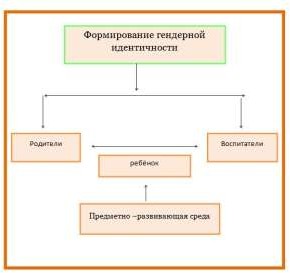 Общеизвестно, что среда является одним из основных средств развития личности ребёнка, источником его индивидуальных знаний и социального опыта. Предметно – пространственная среда в ДОУ обеспечивает разные виды активности дошкольников (физической, игровой, умственной и. т. д.), и является основой его самостоятельной деятельности с учётом гендерных особенностей. Воспитатели открывают перед мальчиками и девочками весь спектр возможностей среды и направляют их усилия на использование отдельных элементов её с учётом гендерных и индивидуальных особенностей и потребностей каждого ребёнка.Игра является основным видом детской деятельности, именно в сюжетной игре происходит усвоение детьми гендерного поведения, поэтому подбору материалов и оборудования для игровой деятельности девочек и мальчиков мы уделяем особое внимание. При создании развивающей среды воспитатели обращают внимание:на привлекательность игрового материала и ролевой атрибутики с целью привлечения детей к отражению в игре социально одобряемых образов женского и мужского поведения;на достаточность и полноту материала для игр, в процессе которой девочки воспроизводят модель социального поведения женщины – матери;на наличие атрибутики  и маркеров игрового пространства для игр –«путешествий», в которых для мальчиков представляется возможность проиграть мужскую модель поведения.Процесс одевания и раздевания кукол и мягких игрушек дети отождествляют с процедурой, с которой они постоянно сталкиваются в собственной жизни, что способствует осознанию ими человеческого смысла этого действия, и если вначале ребёнок просто воспроизводит в игре действия взрослых, то постепенно он начинает обозначать и называть свою роль: «Я - мама, я – папа».Когда у игрушек привлекательный вид, гораздо проще вызвать у девочек и мальчиков чувство симпатии к ним. В процессе с такими игрушками легче побуждать детей выражать по отношению к игрушке свои чувства: говорить ласковые слова, обнимать, заглядывать в глаза и т.д. Отражая в игре социально одобряемые образцы женского и мужского поведения по отношению к игрушкам, девочки и мальчики получают необходимое эмоциональное развитие.Игры для мальчиков. Мальчики самостоятельно охотно конструируют для коллективных игр. Это может быть большая машина, самолёт, пароход, вагон поезда и. т. д. При этом очень важным условием для воспитания детей с учётом их гендерных особенностей является то, что мальчикам поручена «тяжёлая» работа:«подвезти» материал на машинах, установить основные крупные деталиИгры для девочек. Девочки чаще всего в играх осваивают роль мамы, поэтому необходимо, чтобы у них было достаточное количество кукол, колясок и прочей атрибутики. Так как у девочек лучше развита мелкая моторика, то им больше требуется мелких игрушек, атрибутов к играм.Воспитание детей с учётом их гендерных особенностей, с одной стороны призвано помочь ребёнку осознать себя представителем того или иного пола. В результате этого у детей должна сформироваться гендерная устойчивость: «Я девочка и буду ей постоянно, я – мальчик и всегда буду им». НО мальчики, как будущие мужчины, в личных проявлениях, не должны демонстрировать только мужественность, несгибаемую волю и «железные» мускулы. Они должны быть добрыми, мягкими, чуткими, проявлять заботу по отношению к другим людям, родным и близким. Девочки, как будущие женщины, помимо традиционно женских качеств должны быть активными инициативными, уметь отстаивать свои интересы.Коррекционно-развивающая работа с детьми с ограниченными возможностями здоровья.Коррекционная работа соответствует ФГОС ДО и направлена на:обеспечение коррекции нарушений развития детей с ОВЗ, оказанием им квалифицированной помощи в освоении Программы;освоение детьми с ОВЗ Программы, их разностороннее развитие с учетом возрастных и индивидуальных особенностей и особых образовательных потребностей, социальной адаптации.Коррекционно-развивающая работа строится с учетом особых образовательных потребностей детей с ОВЗ и заключений ПМПК.Для ребенка с ОВЗ на базе основной образовательной программы дошкольного образования разрабатывается и реализуется адаптированная образовательная программа (инклюзивное образование) с учетом особенностей его психофизического развития, индивидуальных возможностей, обеспечивающая коррекцию нарушений развития и его социальную адаптациюПри составлении адаптированной образовательной программы делается упор:на формирование личности ребенка с использованием адекватных возрасту и физическому и (или) психическому состоянию методов обучения и воспитания;на создание оптимальных условий совместного обучения детей с ОВЗ и их нормально развивающихся сверстников с использованием адекватных вспомогательных средств и педагогических приемов, организацией совместных форм работы воспитателей и специалистов;на личностно-ориентированный подход к организации всех видов детской деятельности и целенаправленное формирование ориентации в текущей ситуации, принятие решения, формирование образа результата действия, планирование,реализацию программы действий, оценку результатов действия, осмысление результатов.В адаптированной образовательной программе определяется специфическое для ребенка с ОВЗ соотношение форм и видов деятельности, индивидуализированный объем и глубина содержания, специальные психолого- педагогические технологии, учебно-методические материалы и технические средства. Адаптированная образовательная программа обсуждается и реализуется с участием родителей (законных представителей) ребенка. В ее структуру, в зависимости от психофизического развития и возможностей ребенка, структуры и тяжести недостатков, интегрируются необходимые модули коррекционных программ, комплексов методических рекомендаций по проведению занятий с детьми с ОВЗ и т. д.Реализация	адаптированной	образовательной	программы	ребенка	с	ОВЗ строится с учетом:особенностей и содержания взаимодействия с родителями (законными представителями) на каждом этапе включения;особенностей	и	содержания	взаимодействия	между	сотрудниками Организации;вариативности и технологий выбора форм и методов подготовки ребенка с ОВЗ к включению;критериев	готовности	ребенка	с	ОВЗ	к	продвижению	по	этапам инклюзивного процесса;организации условий для максимального развития и эффективной адаптации ребенка в группе.Координация реализации программ образования осуществляется на заседаниях психолого-педагогического консилиума дошкольной образовательной организации с участием всех педагогов и специалистов, задействованных в реализации образовательных программ.Содержание коррекционной работы по освоению детьми обязательной части основной общеобразовательной программы,  обеспечивает:выявление особых образовательных потребностей детей с ограниченными возможностями здоровья, обусловленных недостатками в их речевом развитии;осуществление индивидуально ориентированной логопедической, психолого-педагогической помощи детям с ограниченными возможностями здоровья с учетом особенностей психофизического развития и индивидуальных возможностей детей (в соответствии с рекомендациями психолого-педагогической комиссии);возможность освоения детьми с ограниченными возможностями здоровья образовательной программы и их интеграции в образовательном учреждении.Структура педагогического процесса:Специально организованное обучение в форме подгрупповых занятий – 4 раза в неделю.Специально организованное обучение в форме индивидуального занятия – ежедневно.Обследование проводится индивидуально, подгруппами.На основе обследования составляется годовой перспективный план работы ( совместно со специалистами).Конечная диагностика, проводимая в мае месяце, является показателем эффективности созданных условий коррекционно-развивающей работы. Сделанные заключения и выводы позволяют проанализировать качество образовательного процесса в течение года.Направления работы по психолого-педагогическому сопровождению ребенка в образовательном процессе:профилактическая деятельность;диагностическая деятельность (индивидуальная, групповая);консультационная деятельность (индивидуальная, групповая);развивающая деятельность (индивидуальная, групповая);коррекционная деятельность (индивидуальная, групповая);методическая деятельность: формирование психологической культуры, развитие психолого-педагогической компетентности педагогов, родителей;Содержание	коррекционно-развивающей работы с детьми включает в себя следующие аспекты:Диагностика группы.Подбор	индивидуальных	и	подгрупповых	занятий	с	детьми	по результатам проведенной диагностики.Коррекционно-развивающая программа для всей группы детей.Ведение документации.Проведение консультаций для родителей и педагогов ДОУ.Планируемые результаты освоения образовательной программы детей с ОВЗ, специальные условия для получения образования детьми с ОВЗ , описание материально- технического оснащения для детей с ОВЗ, составляются на каждого воспитанника индивидуально в адаптированных программах в соответствии с ФГОС ДО.Особенности образовательной деятельности разных видов и культурных практик. Основные направления работы группы.Развитие ребенка в образовательном процессе детского сада осуществляется целостно в процессе всей его жизнедеятельности. В то же время освоение любого вида деятельности требует обучения общим и специальным умениям, необходимым для ее осуществления.Особенностью организации образовательной деятельности по программе «От рождения до школы" является ситуационный подход. Основной единицей образовательного процесса выступает образовательная ситуация, то есть такая форма совместной деятельности педагога и детей, которая планируется и целенаправленно организуется педагогом с целью решения определенных задач развития, воспитания и обучения. Образовательная ситуация протекает в конкретный временной период образовательной деятельности. Особенностью образовательной ситуации является появление образовательного результата (продукта) в ходе специально организованного взаимодействия воспитателя и ребенка. Такие продукты могут быть, как материальными (рассказ, рисунок, поделка, экспонат для выставки), так и нематериальными (новое знание, образ, идея,отношение, переживание). Ориентация на конечный продукт определяет технологию создания образовательных ситуаций.Преимущественно    образовательные    ситуации    носят комплексный характер, включают задачи, реализуемые в разных видах деятельности на одном тематическом содержании.Образовательные ситуации используются в процессе непосредственно организованной образовательной деятельности. Главными задачами таких образовательных ситуаций являются формирование у детей новых умений в разных видах деятельности и представлений, обобщение знаний по теме, развитие способности рассуждать и делать выводы.Воспитатель создает разнообразные образовательные ситуации, побуждающие детей применять свои знания и умения, активно искать новые пути решения возникшей в ситуации задачи, проявлять эмоциональную отзывчивость и творчество. Организованные воспитателем образовательные ситуации ставят детей перед необходимостью понять, принять и разрешить поставленную задачу. Активно используются игровые приемы, разнообразные виды наглядности, в том числе схемы, предметные и условно-графические модели. Назначение образовательных ситуаций состоит в систематизации, углублении, обобщении личного опыта детей: в освоении новых, более эффективных способов познания и деятельности; в осознании связей и зависимостей, которые скрыты от детей в повседневной жизни и требуют для их освоения специальных условий. Успешное и активное участие в образовательных ситуациях подготавливает детей к будущему школьному обучению.Воспитатель также широко использует ситуации выбора (практического и морального). Предоставление дошкольникам реальных прав практического выбора средств, цели, задач и условий своей деятельности создает почву для личного самовыражения и самостоятельности.Образовательные ситуации могут включаться в образовательную деятельность в режимных моментах. Они направлены на закрепление имеющихся у детей знаний и умений, их применение в новых условиях, проявление ребенком активности, самостоятельности и творчества.Образовательные ситуации могут запускать инициативную деятельность детей через постановку проблемы, требующей самостоятельного решения, через привлечение внимания детей к материалам для экспериментирования и исследовательской деятельности, для продуктивного творчества.Ситуационный подход дополняет принцип продуктивности образовательной деятельности, который связан с получением какого-либо продукта, который в материальной форме отражает социальный опыт, приобретаемый детьми (панно, газета, журнал, атрибуты для сюжетно-ролевой игры, экологический дневник и др.). Принцип продуктивности ориентирован на развитие субъектности ребенка в образовательной деятельности разнообразного содержания. Этому способствуют современные способы организации образовательного процесса с использованием детских проектов, игр-оболочек и игр-путешествий, коллекционирования, экспериментирования, ведения детских дневников и журналов, создания спектаклей-коллажей и многое другое.Непосредственно образовательная деятельность основана на организации педагогом видов деятельности, заданных ФГОС дошкольного образования.Игровая деятельность является ведущей деятельностью ребенка дошкольного возраста. В организованной образовательной деятельности она выступает в качестве основы для интеграции всех других видов деятельности ребенка дошкольного возраста. В младшей группе игровая деятельность является основой решения всех образовательных задач. В сетке непосредственно образовательной деятельности игровая деятельность не выделяется в качестве отдельного вида деятельности, так как она является основой для организации всех других видов детской деятельности.Игровая деятельность представлена в образовательном процессе в разнообразных формах - это дидактические и сюжетно-дидактические, развивающие, подвижные игры, игры-путешествия, игровые проблемные ситуации, игры-инсценировки, игры-этюды и пр.При этом обогащение игрового опыта творческих игр детей тесно связано с содержанием непосредственно организованной образовательной деятельности.Образовательная деятельность осуществляется на протяжении всего времени нахождения ребенка в дошкольной организации.Это: Совместная (партнерская) деятельность педагога с детьми:Образовательная деятельность в режимных моментах;Организованная образовательная деятельность;Самостоятельная деятельность детей.Образовательная деятельность осуществляется в различных видах деятельности и охватывает структурные единицы, представляющие определенные направления развития и образования детей (образовательные области):Социально-коммуникативное развитие;Познавательное развитие;Речевое развитие;Художественно-эстетическое развитие;Физическое развитие.Содержание образовательных областей реализовывается в различных видах деятельности:игровая деятельность, включая сюжетно-ролевую игру, игру с правилами и другие виды игр;коммуникативная (общение и взаимодействие со взрослыми и сверстниками);познавательно-исследовательская (исследование объектов окружающего мира и экспериментирования с ними);восприятие художественной литературы и фольклора;самообслуживание и элементарный бытовой труд (в помещении и на улице);конструирование из разного материала, включая конструкторы, модули, бумагу, природный и иной материал;изобразительная (рисование, лепка, аппликация);музыкальная (восприятие и понимание смысла музыкальных произведений, пение, музыкально-ритмические движения, игры на детских музыкальных инструментах);двигательная (овладение основными движениями) формы активности ребенка.Организация	образовательной	деятельности	представляет	собой организацию совместной деятельности педагога с детьми:с одним ребенком;с подгруппой детей;с целой группой детей.Выбор количества детей зависит от:индивидуальных особенностей детей;вида деятельности (игровая, познавательно- исследовательская, двигательная, продуктивная) их интереса к данному занятию;сложности материала;Но необходимо помнить, что каждый ребенок должен получить одинаковые стартовые возможности для обучения в школе.Главная особенность организации образовательной деятельности на современном этапе - это повышение статуса игры, как основного вида деятельности детей дошкольного возраста; включение в процесс эффективных форм работы с детьми: ИКТ, проектной деятельности, игровых, проблемно -обучающих ситуаций в рамках интеграции образовательных областей.Таким образом, "занятие" как специально организованная форма учебной деятельности отменяется. Занятием должна стать интересная для детей , специально организованная воспитателем специфическая детская деятельность, подразумевающая их активность, деловое взаимодействие и общение, накопление детьми определенной информации об окружающем мире, формирование определенных знаний, умений и навыков. но процесс обучения остается.Организованная образовательная деятельность через организацию детских видов деятельности:Ребенок	и	взрослый	-	оба	субъекты	взаимодействия.	Они	равны	позначимости. Каждый в равной степени ценен. Хотя взрослый, конечно, и старше, и опытнее.Активность ребенка по крайней мере не меньше, чем активность взрослого.Основная деятельность - это так называемые детские виды деятельности. Цель- подлинная активность (деятельность) детей, а освоение знаний, умений и навыков - побочный эффект этой активности.Основная модель организации образовательного процесса - совместная деятельность взрослого и ребенка.Основные формы работы с детьми - рассматривание, наблюдения, беседы, разговоры, экспериментирование, исследования, коллекционирование, чтение, реализация проектов, мастерская и т.д.Применяются в основном так называемые опосредованные методы обучения (при частичном использовании прямых)Мотивы обучения, осуществляемого как организация детских видов деятельности, связаны в первую очередь с интересом детей к этим видам деятельности.Допускаются так называемые свободные "вход" и "выход" детей, что вовсе не предполагает провозглашения анархии в детском саду. Уважая ребенка, его состояние, настроение, предпочтение и интересы, взрослый обязан предоставить ему возможность выбора - участвовать или не участвоватьвместе с другими детьми в совместном деле, но при этом вправе потребовать такого же уважения и к участникам этого совместного дела.Образовательный процесс предполагает внесение изменений (корректив) в планы, программы с учетом потребностей и интересов детей, конспекты могут использоваться частично, для заимствования фактического материала (например, интересных сведений о композиторах, писателях, художниках и их произведениях), отдельных методов и приемов и др., но не как "готовый образец" образовательного процесса.Образовательная деятельность детей в режиме дняПомимо организованной образовательной деятельности воспитателем должна быть запланирована и образовательная деятельность в режиме дня:в утренние и вечерние часына прогулкепри проведении режимных моментов.Цели образовательной деятельности в режиме дня:охрана здоровья и формирование основы культуры здоровья;формирование у детей основ безопасности собственной жизнедеятельности и предпосылок экологического сознания (безопасности окружающего мира);освоение первоначальных представлений социального характера и включение детей в систему социальных отношений;формирование у детей положительного отношения к труду.Формы проведения образовательной деятельности в режиме дня:подвижные игры с правилами (в том числе народные), игровые упражнения, двигательные паузы, спортивные пробежки, соревнования и праздники, физкультурные минутки;оздоровительные и закаливающие процедуры, здоровьесберегающие мероприятия, тематические беседы и рассказы, компьютерные презентации, творческие и исследовательские проекты, упражнения по освоению культурно- гигиенических навыков;анализ проблемных ситуаций, игровые ситуации по формированию культуры безопасности, беседы, рассказы, практические упражнения, прогулки по экологической тропе;игровые ситуации, игры с правилами (дидактические), творческие, сюжетно- ролевые, театрализованные, конструктивные;опыты и эксперименты, дежурства, труд (в рамках практико - ориентированных проектов), коллекционирование, моделирование, игры- драматизации;беседы, речевые ситуации, составление рассказывание сказок, пересказы, отгадывание загадок, разучивание потешек, стихов, песенок, ситуативные разговоры;слушание исполнение музыкальных произведений, музыкально-ритмические движения, музыкальные игры и импровизации;вернисажи детского творчества, выставки изобразительного искусства, мастерские детского творчества и др.Модель образовательного процесса и педагогической деятельностиСогласно данной модели через программу реализуется:особенности образовательной деятельности разных видов культурных практик;способы и направления поддержки детской инициативы;особенности взаимодействия педагогического коллектива с семьями воспитанников.Культурные практикиВо второй половине дня организуются разнообразные культурные практики, ориентированные на проявление детьми самостоятельности и творчества в разных видах деятельности. В культурных практиках воспитателем создается атмосфера свободы выбора, творческого обмена и самовыражения, сотрудничества взрослого и детей. Организация культурных практик носит преимущественно подгрупповой характер.Совместная игра воспитателя и детей (сюжетно-ролевая, игра-драматизация, строительно-конструктивные игры) направлена на обогащение содержания творческих игр, освоение детьми игровых умений, необходимых для организации самостоятельной игры.Ситуации общения и накопления положительного социально- эмоционального опыта носят проблемный характер и заключают в себе жизненную проблему, близкую детям дошкольного возраста, в разрешении которой они принимают непосредственное участие. Такие ситуации могут быть реально- практического характера (оказание помощи малышам, старшим), условно- вербального характера (на основе жизненных сюжет» или сюжетов литературных произведений) и имитационно-игровыми. В ситуациях условно-вербального характера воспитатель обогащает представления детей об опыте разрешения тех или иных проблем, вызывает детей на задушевный разговор, связывает содержание разговора с личным опытом детей. В реально практических ситуациях дети приобретают опыт проявления заботливого, участливого отношения к людям, принимают участие в важных делах («Мы сажаем рассаду для цветов», «Мыукрашаем детский сад к празднику» и пр.). Ситуации могут планироваться воспитателем заранее, а могут возникать в ответ на события, которые происходят в группе, способствовать разрешению возникающих проблем.Творческая мастерская предоставляет детям условия для использования и применения знаний и умений. Мастерские разнообразны по своей тематике, содержанию, например: занятия рукоделием, приобщение к народным промыслам («В гостях у народных мастеров»), просмотр познавательных презентаций, оформление художественной галереи, книжного уголка или библиотеки («Мастерская книгопечатания», «В гостях у сказки»), игры и коллекционирование. Начало мастерской — это обычно задание вокруг слова, мелодии, рисунка, предмета, воспоминания. Далее следует работа с самым разнообразным материалом: словом, звуком, цветом, природными материалами, схемами и моделями. И обязательно включение детей в рефлексивную деятельность: анализ своих чувств, мыслей, взглядов («Чему удивились? Что узнали? Что порадовало?» и пр.). Результатом работы в творческой мастерской является создание книг-самоделок, детских журналов, составление маршрутов путешествия на природу, оформление коллекции, создание продуктов детского рукоделия и пр.Детский досуг— вид деятельности, целенаправленно организуемый взрослыми для игры, развлечения, отдыха. Как правило, в детском саду организуются досуги«Здоровья и подвижных игр», музыкальные и литературные досуги.Коллективная и индивидуальная трудовая деятельность носит общественно полезный характер и организуется как хозяйственно-бытовой труд и труд в природе.Способы и направления поддержки детской инициативы.Детская инициатива проявляется в свободной самостоятельной деятельности детей по выбору и интересам. Возможность играть, рисовать, конструировать, сочинять и пр. в соответствии с собственными интересами является важнейшим источником эмоционального благополучия ребенка в детском саду. Самостоятельная деятельность детей протекает преимущественно в утренний отрезок времени и во второй половине дня.Все виды деятельности ребенка в детском саду могут осуществляться в форме самостоятельной инициативной деятельности:самостоятельные сюжетно-ролевые, режиссерские и театрализованные игры;развивающие и логические игры;музыкальные игры и импровизации;речевые игры, игры с буквами, звуками и слогами;самостоятельная деятельность в книжном уголке;самостоятельная изобразительная и конструктивная деятельность по выбору детей;самостоятельные опыты и эксперименты и др.В развитии детской инициативы и самостоятельности воспитателю важно соблюдать ряд общих требований:развивать активный интерес детей к окружающему миру, стремление к получению новых знаний и умений;создавать разнообразные условия и ситуации, побуждающие детей к активному применению знаний, умений, способов деятельности в личном опыте;постоянно расширять область задач, которые дети решают самостоятельно; постепенно выдвигать перед детьми более сложные задачи, требующие сообразительности, творчества, поиска новых подходов, поощрять детскую инициативу;тренировать волю детей, поддерживать желание преодолевать трудности, доводить начатое дело до конца;ориентировать дошкольников на получение хорошего результата;своевременно обратить особое внимание на детей, постоянно проявляющих небрежность, торопливость, равнодушие к результату, склонных не завершать работу;дозировать помощь детям. Если ситуация подобна той, в которой ребенок действовал раньше, но его сдерживает новизна обстановки, достаточно просто намекнуть, посоветовать вспомнить, как он действовал в аналогичном случае;поддерживать у детей чувство гордости и радости от успешных самостоятельных действий, подчеркивать рост возможностей и достижений каждого ребенка, побуждать к проявлению инициативы и творчества.3. ОРГАНИЗАЦИОННЫЙ РАЗДЕЛ.Распорядок и режим дня: на холодный период, на теплый период, режим двигательной активности.Время непосредственной образовательной деятельности и их количество в день регламентируется «Примерной Программой» и САНПиНами. Продолжительность непрерывной непосредственной образовательной деятельности для детей от 3 до 4-х лет – не более 15 минут (максимально допустимый объем образовательной нагрузки в первой половине дня во второй младшей группе не превышает 90 минут). Обязательным элементом каждого занятия является физминутка, которая позволяет отдохнуть, снять мышечное и умственное напряжение. НОД с детьми, в основе которых доминирует игровая деятельность, в зависимости от программного содержания, проводятся фронтально, подгруппами, индивидуально. Такая форма организации занятий позволяет педагогу уделить каждому воспитаннику максимум внимания, помочь при затруднении, побеседовать, выслушать ответ.При выборе методик обучения предпочтение отдается развивающим методикам, способствующим формированию познавательной, социальной сфере развития.Для гарантированной реализации государственного образовательного стандарта в четко определенные временные рамки образовательная нагрузка рассчитывается на 8 месяцев, без учета первой половины сентября, новогодних каникул, второй половины мая и трех летних месяцев.Режим дня составлен с расчетом на 10 часового пребывания детей в детском саду.Младшая группа( четвертый год жизни)Режим дня.(холодный период)Учебный план основной общеобразовательной программы дошкольного образованиядля детейчетвертого года жизниОсобенности традиционных событий, праздников, мероприятий в группе. Традиции группыПравила поведения детей в группе.Классическая музыка в группе звучит ежедневно.Сказка перед сном.Ежедневно – минута тишины, минута релаксации. «Шумная» минутка – не обязательна, но возможна.Колокольчик.	Для	привлечения	внимания	детей	в	группах	используется колокольчик.Питание (Объявление меню перед едой, приглашение, пожелание приятного аппетита.)Двери в группу всегда закрыты. Цель: обеспечить безопасность детей, избежать инфекций и формировать самостоятельность у детей.Поздравление именинников.Совместные праздники (педагоги, дети и родители)« Новогодняя елка»,« 8 Марта»,Особенности взаимодействия с семьями воспитанников.Ведущие цели взаимодействия детского сада с семьей — создание в детском саду необходимых условий для развития ответственных и взаимозависимых отношений с семьями воспитанников, обеспечивающих целостное развитие личности дошкольника, повышение компетентности родителей в области воспитания.Основные формы взаимодействия с семьейЗнакомство с семьей: встречи-знакомства, анкетирование семей.Информирование родителей о ходе образовательного процесса: дни открытых дверей, индивидуальные и групповые консультации, родительские собрания, оформление информационных стендов, организация выставок детского творчества, приглашение родителей на детские концерты и праздники, создание памяток, буклетов.Образование родителей: проведение мастер-классов, создание библиотеки, памятки. брошюры.Совместная деятельность: привлечение родителей к организации, конкурсов, семейных праздников, прогулок, экскурсий, к участию в детской исследовательской и проектной деятельности.Содержание направлений работы с семьей по образовательным областям. Образовательная область «Социально - коммуникативное развитие»Знакомить родителей с достижениями и трудностями общественного воспитания в детском саду.Показывать родителям значение матери, отца, а также дедушек и бабушек, воспитателей, детей (сверстников, младших и старших детей) в развитии взаимодействия ребенка с социумом, понимания социальных норм поведения.Подчеркивать ценность каждого ребенка для общества вне зависимости от его индивидуальных особенностей и этнической принадлежности.Заинтересовывать родителей в развитии игровой деятельности детей, обеспечивающей успешную социализацию, усвоение тендерного поведения.Помогать родителям осознавать негативные последствия деструктивного общения в семье, исключающего родных для ребенка людей из контекста развития.Создавать у родителей мотивацию к сохранению семейных традиций и зарождению новых.Поддерживать семью в выстраивании взаимодействия ребенка с незнакомыми взрослыми и детьми в детском саду (например, на этапе освоения новой предметно-развивающей среды детского сада, группы - при поступлении в детский сад, переходе в новую группу, смене воспитателей и других ситуациях), вне его (например, в ходе проектной деятельности).Привлекать родителей к составлению соглашения о сотрудничестве, программы и плана взаимодействия семьи и детского сада в воспитании детей.Сопровождать и поддерживать семью в реализации воспитательных воздействий.Изучать особенности общения взрослых с детьми в семье. Обращать внимание родителей на возможности развития коммуникативной сферы ребенка в семье и детском саду.Рекомендовать родителям использовать каждую возможность для общения с ребенком, поводом для которого могут стать любые события и связанные   с ними эмоциональные состояния, достижения и трудности ребенка в развитии взаимодействия с миром и др.Показывать родителям ценность диалогического общения с ребенком, открывающего возможность для познания окружающего мира, обмена информацией и эмоциями.Развивать у родителей навыки общения, используя семейные ассамблеи, коммуникативные тренинги  и другие формы взаимодействия.Показывать значение доброго, теплого общения с ребенком, не допускающего грубости; демонстрировать ценность и уместность как делового, так и эмоционального общения.Побуждать родителей помогать ребенку, устанавливать взаимоотношения со сверстниками, младшими детьми; подсказывать, как легче решить конфликтную (спорную) ситуацию.Привлекать родителей к разнообразному по содержанию и формам сотрудничеству (участию в деятельности семейных и родительских клубов, ведению семейных календарей, подготовке концертных номеров (родители - ребенок) для родительских собраний, досугов детей), способствующему развитию свободного общения взрослых с детьми в соответствии с познавательными потребностями дошкольников.Образовательная область «Познавательное развитие»Обращать внимание родителей на возможности интеллектуального развития ребенка в семье и детском саду.Ориентировать родителей на развитие у ребенка потребности к познанию, общению со взрослыми и сверстниками.Обращать их внимание на ценность детских вопросов.Побуждать находить на них ответы посредством совместных с ребенком наблюдений, экспериментов, размышлений, чтения художественной и познавательной литературы, просмотра художественных, документальных видеофильмов.Показывать пользу прогулок и экскурсий для получения разнообразных впечатлений, вызывающих положительные эмоции и ощущения (зрительные, слуховые, тактильные и др.).Совместно с родителями планировать, а также предлагать готовые маршруты выходного дня к историческим, памятным местам, местам отдыха сельчан.Привлекать родителей к совместной с детьми исследовательской, проектной и продуктивной деятельности в детском саду и   дома, способствующей возникновению познавательной активности.Проводить совместные с семьей конкурсы, игры-викторины.Образовательная область «Речевое развитие»Показывать родителям ценность домашнего чтения, выступающего способом развития пассивного и активного словаря ребенка, словесного творчества.Рекомендовать родителям произведения, определяющие круг семейного чтения в соответствии с возрастными и индивидуальными особенностями ребенка.Показывать методы и приемы ознакомления ребенка с художественной литературой.Обращать внимание родителей на возможность развития интереса ребенка в ходе ознакомления с художественной литературой при организации семейных театров, вовлечения его в игровую деятельность, рисование.Ориентировать родителей в выборе художественных и мультипликационных фильмов, направленных на развитие художественного вкуса ребенка.Совместно с родителями проводить конкурсы, литературные гостиные и викторины, театральные мастерские, встречи с работниками детской библиотеки, направленные на активное познание детьми литературного наследия.-Поддерживать контакты семьи с детской библиотекой.Привлекать родителей к проектной деятельности (особенно на стадии оформления декораций, костюмов, альбомов, газет, журналов, книг, проиллюстрированных вместе с детьми).-Побуждать поддерживать детское сочинительство.Образовательная область «Художественно - эстетическое развитие»На примере лучших образцов семейного воспитания показывать родителям актуальность развития интереса к эстетической стороне окружающей действительности, раннего развития творческих способностей детей.Знакомить с возможностями детского сада, а также близлежащих учреждений дополнительного образования и культуры в художественном воспитании детей.Поддерживать стремление родителей развивать художественную деятельность детей в детском саду и дома; организовывать выставки семейного художественного творчества, выделяя творческие достижения взрослых и детей.Привлекать родителей к активным формам совместной с детьми деятельности, способствующим возникновению творческого вдохновения:занятиям в   художественных студиях и мастерских (рисунка, живописи, скульптуры и пр.), творческим проектам, экскурсиям и  прогулкам.Ориентировать родителей на совместное рассматривание зданий, декоративно-архитектурных элементов, привлекших внимание ребенка на прогулках и экскурсиях; показывать ценность общения по поводу увиденного и др.Знакомить родителей с возможностями детского сада, а также близлежащих учреждений дополнительного образования и культуры в музыкальном воспитании детей.Раскрывать возможности музыки как средства благоприятного "воздействия на психическое здоровье ребенка. На примере лучших образцов семейного воспитания показывать родителям влияние семейного досуга (праздников, концертов, домашнего музицирования и др.) на развитие личности ребенка, детско-родительских отношенийПривлекать родителей к разнообразным формам совместной музыкально- художественной деятельности с детьми в детском саду, способствующим возникновению ярких эмоций, творческого вдохновения, развитию общения (семейные праздники, концерты, занятия в театральной деятельности).Организовывать в детском саду встречи родителей и детей с педагогами и воспитанниками музыкальной школы.Информировать родителей о концертах профессиональных и самодеятельных коллективов, проходящих в учреждениях дополнительного образования и культуры.Совместно с родителями планировать, а также предлагать готовые маршруты выходного дня в концертные залы, музыкальные театры.Образовательная область «Физическая культура»Разъяснять родителям (через оформление соответствующего раздела в «уголке для родителей», на родительских собраниях, в личных беседах, рекомендуя соответствующую литературу) необходимость создания в семье предпосылок для полноценного физического развития ребенка.Ориентировать родителей на формирование у ребенка положительного отношения к физкультуре и спорту; привычки выполнять ежедневно утреннюю гимнастику (это лучше всего делать на личном примере или через совместную утреннюю зарядку); стимулирование двигательной активности ребенка совместными спортивными занятиями (лыжи, коньки, фитнес), совместными подвижными играми, длительными прогулками в парк или лес; создание дома спортивного уголка; покупка ребенку спортивного инвентаря (мячик, скакалка, лыжи, коньки, велосипед, самокат и т.д.); совместное чтение литературы, посвященной спорту; просмотр соответствующих художественных и мультипликационных фильмов.Информировать родителей об актуальных задачах физического воспитания детей на разных возрастных этапах их развития, а также о возможностях детского сада в решении данных задач.Знакомить с лучшим опытом физического воспитания дошкольников в семье и детском саду, демонстрирующим средства, формы и методы развития важных физических качеств, воспитания потребности в двигательной деятельности.Создавать в детском саду условия для совместных с родителями занятий физической культурой и спортом, открывая разнообразные секции и клубы (любителей туризма, плавания и пр.).Привлекать родителей к участию в совместных с детьми физкультурных праздниках и других мероприятиях, организуемых в детском саду (а также районе).Особенности организации развивающей предметно – пространственной среды и материально-техническое оснащение.Для организации самостоятельной деятельности детей необходимо создать развивающую предметно - пространственную среду и присмотр, и уход за каждым ребенком.Развивающая предметно-пространственная среда должна быть:Содержательно- насыщенной;трансформируемой;полифункциональной;вариативной;доступной;безопасной.Насыщенность среды соответствует возрастным возможностям детей и содержанию Программы.Образовательное пространство оснащено средствами обучения и воспитания (в том числе техническими), соответствующими материалами, в том числе расходным игровым, спортивным, оздоровительным оборудованием, инвентарем (в соответствии со спецификой Программы).Организация образовательного пространства и разнообразие материалов, оборудования и инвентаря (в здании и на участке)  обеспечивает:игровую, познавательную, исследовательскую и творческую активность всех воспитанников, экспериментирование с доступными детям материалами (в том числе с песком и водой);двигательную активность , в том числе развитие крупной и мелкой моторики, участие в подвижных играх и соревнованиях;эмоциональное благополучие детей во взаимодействии с предметно- пространственным окружением;возможность самовыражения детей.Трансформируемость пространства предполагает возможность изменений предметно-пространственной среды в зависимости от образовательной ситуации, в том числе от меняющихся интересов и возможностей детей.Полифункциональность материалов предполагает:возможность разнообразного использования различных составляющих предметной среды, например, детской мебели, матов, мягких модулей, ширм и т.д.;наличие в группе полифункциональных (не обладающих жестко закрепленным способом употребления) предметов, в том числе природных материалов, пригодных для использования в разных видах детской активности ( в том числе в качестве предметов-заместителей в детской игре).Вариативность среды предполагает:наличие в группе различных пространств (для игры, конструирования, уединения и пр.), а также разнообразных материалов, игр, игрушек и оборудования, обеспечивающих свободный выбор детей;периодическую сменяемость игрового материала, появление новых предметов, стимулирующих игровую, двигательную, познавательную и исследовательскую активность детей.Доступность среды предполагает:доступность для воспитанников где осуществляется образовательная деятельность;свободный доступ детей к играм, игрушкам, материалам, пособиям, обеспечивающим все основные виды детской активности;исправность и сохранность материалов и оборудования.Безопасность предметно-пространственной среды предполагает соответствие всех ее элементов требованиям по обеспечению надежности и безопасности их использования.Центр двигательной активностиЦентр сюжетно-ролевой игрыЦентр театрализованной деятельностиЦентр познавательно-исследовательской деятельностиЦентр познавательно-речевого развитияЦентр книгиЦентр художественного творчестваЦентр природно-экологической деятельностиЦентр строительной деятельностиЦентр трудовой деятельностиЦентр безопасности дорожного движенияОрганизация предметно - развивающей среды в группеС помощью педагога дети учатся преобразовывать игровую обстановку, используя для этого реальные предметы и их заместители, полифункциональный игровой материал. В группе необходимо иметь разнообразный строительный материал (дети не только создают постройки, но и используют крупный строительный материал для игровой планировки), а также запас коробок, бечёвок, катушек, палочек, лоскутков и т.п.; всё это находит применение в игровой ситуации и способствует развитию игровых замыслов и творчества.Важное место в развитии сюжетов игр отводится игрушке. Новая игрушка наталкивает ребёнка на новые игровые замыслы, на отражение в играх новых сторон жизни. Поэтому в игровых наборах для детей 6-7 лет должны быть куклы разных размеров, разного пола, разных профессий (моряк, космонавт, врач), наборы мебели, посуды, одежды, разнообразные виды транспорта, домашние и дикие животные. Для развития выразительности игрового поведения, воображения и творческих проявлений нужно предоставить в пользование детям соответствующие предметы: элементы костюмов сказочных героев, маски животных, эмблемы с изображениями любимых литературных персонажей. Это позволяет самостоятельно воспроизводить в играх-драматизациях полюбившиеся эпизоды сказок, мультипликационных фильмов.Формирование у детей привычки не разбрасывать игрушки является также предметом воспитательной деятельности педагога. Для этого в группе необходимо определить места хранения игрушек и приучать детей выполнять установленный порядок.Тип образовательнойситуацииПредметно - игроваяСюжетно - игроваяСодержаниеМногообразнаяАдекватные возрастубазовогопредметная среда,культурные практики приобразовательногоопределяющаяведущей роли игровойпроцессаисследовательскуюдеятельности,активность ребенка, егоформирующиепредметно-игровыепредставления о целостнойдействия. Содержаниедеятельности, нормахкультурных практик,совместной деятельности,формирующихоб окружающем мирекультурные средства -способы действияСодержание деятельности ребенка Позиция"Я есть МЫ""Я как ТЫ"Действия ребенкаИзображает рольдействий с предметами. Исследует новые предметы в действии.Подражает взрослому, сотрудничает с ним, выполняет его задания.Моделирует в сюжетной игре деятельность и отношения взрослых.Исследует природный и социальный мир.Сотрудничает со сверстниками.Смысл действий ребенкаРеализация собственных побуждений к действиям, стремление действовать "как взрослый",заслужить одобрение близкого взрослого.Стремление войти в мир взрослых, проникнуть в смысл и мотивыдеятельности взрослых, познать окружающий мир.СодержаниеСвободная деятельностьСвободная деятельностьсовместнойребенка и совместнаяребенка совместнаяобразовательнойпартнерская деятельностьпартнерская деятельностьдеятельностивзрослого с детьми привзрослого с детьми приведущей роли совместнойведущей ролипартнерскойсамостоятельнойдеятельности.деятельности детей.Содержание деятельности педагога ПозицияПартнер - модельПартнер - сотрудникДействия педагогаСоздает насыщеннуюпредметную среду. Направляет активность детей на культурные практики. Инициирует совместные действия и занятия по освоениюкультурных средств - способов действий.Проявляетзаинтересованность в деятельности детей исовместной деятельности, включается вовзаимодействие с детьми в культурных практиках, в обсуждение результатов действий.Смысл действий педагогаПеревод ненаправленной активности детей в русло культурных практик, вовлечение детей восновные формысовместной деятельности.Актуализация творчества детей, оснащение образовательнымсодержанием основных форм совместнойдеятельностиРежимные процессы4 год жизниПрием детей.Игровая самостоятельная деятельность.Индивидуальная работа с детьми. Художественно-речевая, трудовая деятельностьПодготовка к утренней гимнастике7.30 – 8.10Утренняя гимнастика8.00 – 8.10Подготовка к завтраку. Гигиенические процедуры. Совместнаядеятельность8.10 – 8.25Завтрак8.25 – 8.40Игровая самостоятельная деятельность.8.40 – 8.55Подготовка к непосредственной образовательной деятельности8.55 - 9.00Непосредственная	образовательная деятельность9.00 – 9.40Игровая самостоятельная деятельность.9.40 – 10.20Подготовка	к прогулке. Одевание. Совместная деятельность9.40 – 10.20Прогулка (наблюдение, труд, подвижные игры, игры сюжетно- ролевого характера, индивидуальная работа с детьми;Самостоятельная деятельность детей).10.20 – 11.50Возвращение с	прогулки. Раздевание. Совместная деятельность11.50Подготовка	к обеду. Гигиенические процедуры. Совместная деятельностьОбед12.00 - 12.30Подготовка ко сну12.30 – 12.40Дневной сон12.40 – 15.00Постепенный подъём детей15.00–15.05Воздушная гимнастика после дневного сна.15.05 – 15.10Культурно-гигиенические навыки (умывание, одевание, причесывание) Совместная деятельностьПолдник.15.10 – 15.40Игровая	самостоятельная деятельность детей15.40 -16.25Индивидуальная работа с детьми, художественно-речеваядеятельность.15.40 -16.25Игры, прогулка, уход детей домой16.25-17.30Организация образовательной деятельностиОрганизация образовательной деятельностиОрганизация образовательной деятельностиОрганизация образовательной деятельностиОбразовательные областиБазовый вид деятельностиБазовый вид деятельностиОбразовательные областиБазовый вид деятельностиБазовый вид деятельностиМладшая группа(15 мин.)Физическое развитиеФизическая культура в помещенииФизическая культура в помещении2Физическое развитиеФизическая культура на прогулкеФизическая культура на прогулке1Итого всего количество НОД / количество часовИтого всего количество НОД / количество часовИтого всего количество НОД / количество часов3/45минПознавательное развитиеПознавательно –исследовательская деятельностьПознавательно –исследовательская деятельность2Итого всего количество НОД / количество часовИтого всего количество НОД / количество часовИтого всего количество НОД / количество часов2/30минРечевое развитиеКоммуникативнаядеятельностьКоммуникативнаядеятельность1Итого всего количество НОД / количество часовИтого всего количество НОД / количество часовИтого всего количество НОД / количество часов1/15минХудожественно-эстетическое развитиеПродуктивная деятельностьРисование1Художественно-эстетическое развитиеПродуктивная деятельностьЛепка0,5Художественно-эстетическое развитиеПродуктивная деятельностьАппликация0,5Художественно-эстетическое развитиеПродуктивная деятельностьМузыка2Итого всего количество ООД/ количество часовИтого всего количество ООД/ количество часовИтого всего количество ООД/ количество часов4/60 минСоциально-коммуникативное развитиеСоциализацияОБЖ-Социально-коммуникативное развитиеСоциализацияТруд-Итого всего количество НОД/ количество часовИтого всего количество НОД/ количество часовИтого всего количество НОД/ количество часов-Вариативная частьВариативная частьВариативная частьВариативная частьХудожественно-эстетическое развитие«Юныйэколог»11Итого всего количество НОД/ количество часовИтого всего количество НОД/ количество часов1/15 мин1/15 минОбъем НОД (количество) в неделюОбъем НОД (количество) в неделю11(10/1)11(10/1)Фактический объем НОД (минут) в неделюФактический объем НОД (минут) в неделю165минут165минутДопустимый объем НОД (по СанПин) в неделюДопустимый объем НОД (по СанПин) в неделю2ч. 45 мин(165 мин)2ч. 45 мин(165 мин)Взаимодействие взрослого с детьми в различных видах деятельностиВзаимодействие взрослого с детьми в различных видах деятельностиИгровая деятельностьежедневноКонструктивно-модельная деятельностьежедневноСитуативные беседы при проведениирежимных моментовежедневноЧтение художественной литературыежедневноДежурстваежедневноПрогулкиежедневноСамостоятельная деятельность детейСамостоятельная деятельность детейУтренняя гимнастикаежедневноКомплексы закаливающих процедурежедневноГигиенические процедурыежедневноСамостоятельная деятельность детейСамостоятельная деятельность детейСамостоятельная играежедневноПознавательно-исследовательскаядеятельностьежедневноСамостоятельная деятельность детей вцентрах (уголках) развитияежедневноМодули развитияОборудование и материалы, которые представлены в группеМодуль двигательной активностиКоврики, дорожки массажные, (для профилактики плоскостопия); мячи; корзина для метания мечей;кольцеброс,Модуль сюжетно- ролевой игрыИгра " магазин" - весы, сумки, овощи и фрукты, продукты, хлебобулочные изделия, спец одежда.Игра "больница" -спец одежда, врачебныеинструменты, таблетки, мензурки, баночки с лекарством. Игра "дом" - кроватка, постельные принадлежности,куклы разных размеров, посуда (столовая, кухонная, чайная), коляска, одежда для кукол, пеленки, скатерть, телефон.Игра "парикмахерская" - зеркало, спец одежда, расчески, фен,Игра "Зоопарк" - дикие и домашние животные;Машины крупные и средние, грузовые и легковые,руль.Игра "Строитель" - инструменты, спец одежда,машины: автокран, бетономешалка, грузовые машины.Модультеатрализованной деятельностиШирма, театральные куклы - настольные,пальчиковые, костюмы, маски. Сказки настольного театра- "Заюшкина избушка", "Колобок", "Теремок", "Маша и медведь".Модуль познавательно- исследовательскойдеятельностиНабор геометрических фигур для группировки по цвету, форме, величине (7 форм разных цветов и размеров);Набор объемных геометрических тел (разного цвета и величины);Наборы для сериации по величине - бруски, цилиндры и т.п.;Набор плоскостных геометрических фигур длясоставления изображений по графическим образцам (из 4- 6 элементов);Часы с крупным циферблатом и стрелками; Чудесный мешочек с различными предметами;Числовой фриз на стене; Набор карточек с изображением количества (от 1 до 10) и цифр.Модуль познавательно-речевого развитияНаборы картинок для группировки и обобщения ;Набор парных картинок на соотнесение (сравнение: найди отличие (по внешнему виду), ошибки (по смыслу);Серии картинок для установления последовательности событийСерии картинок "Времена года" (природная и сезонная деятельность людей);Предметные и сюжетные картинки (с различной тематикой) крупного и мелкого формата;Разрезные кубики с сюжетными картинками; Дидактические наглядные материалы;Кубик с зеркалами для артикуляционной гимнастики.Модуль книжныйКниги с соответствующей возрасту литературой; Энциклопедии на разные темы.Модульхудожественного творчестваБумага разной фактуры и формата, карандашицветные, восковые, фломастеры, краски, кисточки,баночки для воды, ножницы, пластилин, дощечки для лепки, салфетки, стеки, природный материал, клеящие карандаши, подносы для форм и обрезков бумаги, губкииз поролона, бросовый материал, текстильный материал (ленточки, шнурки и т д.);Трафареты, раскраски, мольберт.Модуль природно- экологическойдеятельностиКомнатные растения, круговая диаграмма смены времен года;Набор для экспериментирования с водой (мерныестаканчики, предметы из разных материалов(тонет- нетонет), черпачки, сачки, воронки);Коллекция бумаги, пуговиц, ракушек;Клеенки, фартуки и тряпочки для ухода за растениями;Модуль строительной деятельностиКонструкторы с разнообразными способамикрепления деталей, строительные наборы с деталями разных форм и размеров, ковер с дорожками для игры с машинками.Модуль трудовойдеятельностиЛопатки, щетки, ведерки, тряпочки;Фартуки и шапочки, салфетки и салфетницы.Модуль безопасности дорожного движенияПлакаты , макет дороги с перекрестком, машинки, дорожные знаки, деревья и т.д.Модуль музыкальнойдеятельностиМузыкальные инструменты (бубен, барабан,маракасы, металлофон, колокольчики, погремушки, губная гармошка);Музыкально дидактические игры.Информационный модульПлакаты на различные темы, демонстрационный материал по временам года, таблицы по обучениюрассказывания, схемы - логоритмы.Модуль сенсорики.Дидактические игры, мозаика разного размера, вкладыши.